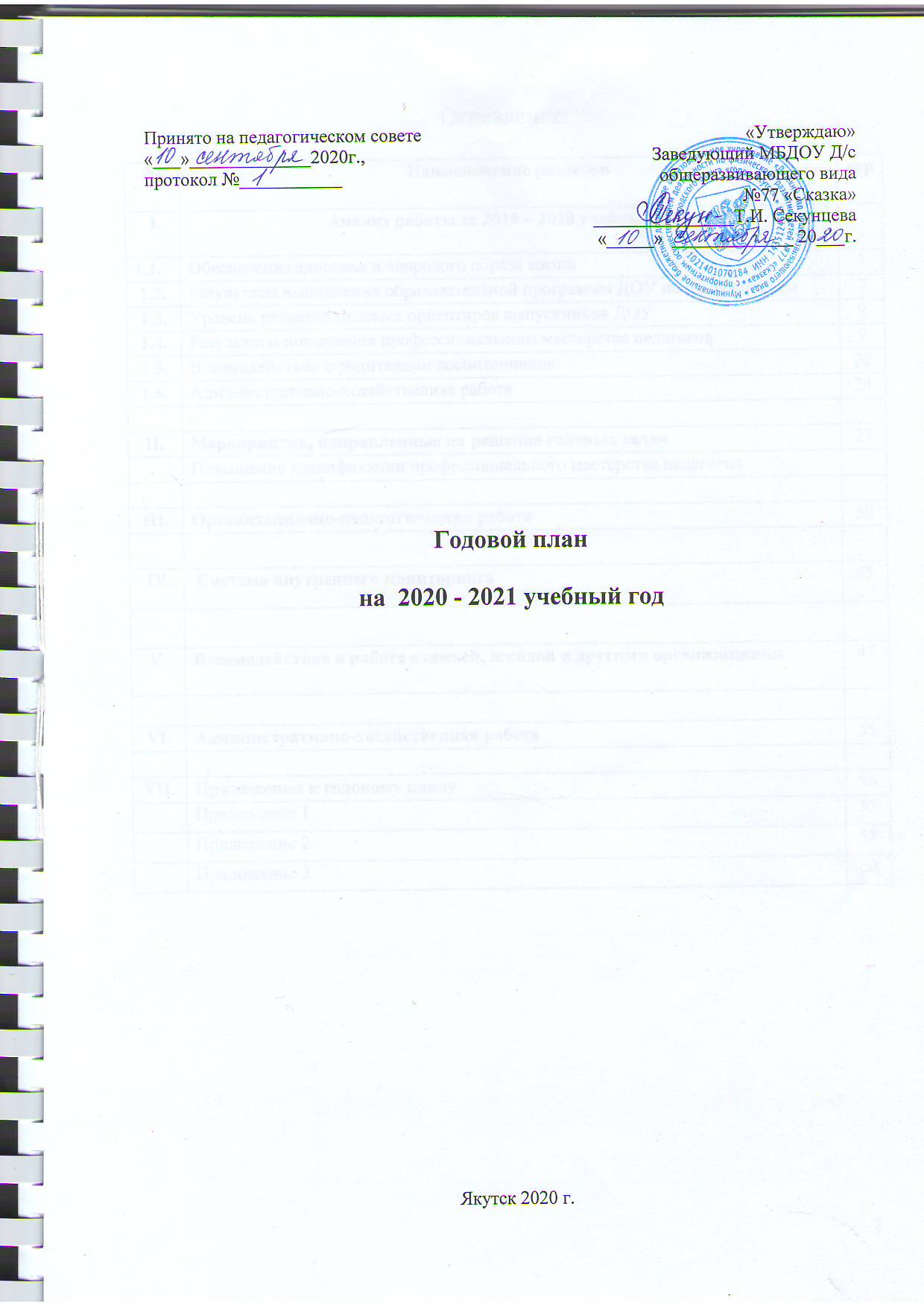 Оглавление:Анализ работы за 2019 – 2020 учебный годОбеспечение здоровья и здорового образа жизни.Списочный состав детей по группам здоровьяТаблица по заболеваемости за 2019 - 2020 уч.год:                                                              Индекс здоровья:                                            Количество заболеваний по годам:Вывод: С 2017-2018уч.г.  и 2019-2020 учебного года количество соответственно 2.9 и 3.3. Причинами могут являться количество детей с 3 группой здоровья. А так же по причине повышения оплаты за питание, участились случаи «фиктивных справок» с определенными диагнозами.  Организация медицинского обслуживания осуществляется в соответствии с требованиями и нормами СанПиН. Ведется работа по снижению заболеваемости воспитанников.                                                          Организация питания      Питание является одним из важнейших факторов, определяющих здоровье детей, способствует профилактике заболеваний, повышению работоспособности, физическому и умственному развитию.     Питание 5-разовое в соответствии с утвержденным 20-дневным меню с учетом физиологических потребностей в энергии и пищевых веществах для детей всех возрастных групп и рекомендованных суточных наборов продуктов для организации питания детей в дошкольных образовательных организациях.    Калорийность в течение года соответствовала норме, благодаря сбалансированному питанию в соответствии с действующими нормами, организации второго завтрака (соки, фрукты), с включением  овощей и фруктов, молочной и кисломолочной продукции. С-витаминизация 3-блюда. Йодопрофилактика: иодированная соль, морская капуста, иодированные батоны.    Контроль за организацией питания проводился в течение года старшей медицинской сестрой и заведующим ДОУ.    По результатам проверок можно сделать вывод:- при закладке продуктов, набор продуктов соответствует меню и требованию;- наличие требуемой документации (санэпиднадзором) имеется и ведется в соответствии с требованиями;- технология приготовления блюд соблюдается.     Анализ адаптации к ДОУ проводился на основе систематического наблюдения за самочувствием и развитием вновь поступивших детей. Итоги адаптации каждого малыша рассматривались на медико - педагогических совещаниях, где рассматривались причины протекания адаптации в различных формах и находились пути улучшения периода адаптации к ДОУ. По заключению педагога-психолога, все дети успешно прошли адаптацию.      Здоровье ребёнка – это показатель нормального развития. Поэтому за основу воспитательного и образовательного процесса по реализации образовательной области физического воспитания коллектив   ДОУ   использовал активное применение  здоровьесберегающих технологий: активный двигательный режим, гибкий режим пребывания детей в детском саду в период адаптации, закаливающие процедуры, оздоровительно-профилактические  мероприятия, занятия физической культурой, создание атмосферы психологического комфорта.  Анализируя данную работу следует отметить, что работа ведется в полном объеме во всех возрастных группах. Кроме занятий по физическому воспитанию, ежедневно проводятся утренняя гимнастика (в холодный период – в зале и группах, в теплый – на улице); после дневного сна проводится постепенное пробуждение с рядом закаливающих процедур.      На физкультурных  занятиях  нагрузка соответствует возрастным нормам, все занятия сопровождаются демонстрацией упражнений, основных видов движений, которые проводит инструктор по физической культуре Шишигина Антонина Семеновна. Все упражнения и задания подобраны с учетом возможностей воспитанников, разнообразны, интересны и подаются в игровой форме, в спортивном  зале после каждого занятия проводится  проветривание и влажная уборка. Эмоциональный фон занятий положительный, Антонина Семенова владеет знаниями возрастной психологии, применяет  индивидуальный подход к воспитанникам. На занятиях использует  одобрение, похвалу,  подбадривает воспитанников. В ходе занятий четко прослеживаются этапы: вводная часть, основная и заключительная. Инструктор  соблюдает и напоминает детям в ходе занятий о технике безопасности. Для закаливающего эффекта на физкультурных занятиях   используется облегченная форма одежды.        Задачи утренней гимнастики – закрепить двигательные навыки и умения. Ежедневное выполнение физических упражнений под руководством взрослого, способствует проявлению определенных волевых усилий, вырабатывает у детей полезную привычку начинать день с утренней гимнастики.        В нашем детском саду стало традицией проводить конкурс утренних гимнастик в старших группах детского сада. В этом учебном году провели конкурс ритмических гимнастик в двух категориях: для старших и подготовительной групп и младшего дошкольного возраста. Куда вошли воспитанники младшей и средней групп. Оценивалось музыкальность и основной ритм исполнения, техника и манера исполнения номера, композиционное построение, выразительность и артистичность исполнения, синхронность исполнения номера, а так же соответствие костюмов к выбранному музыкальному произведению. Во всех группах отмечалась высокая подготовка, видно было, что это каждодневный труд. Воспитатели используют в своей работе не только традиционные гимнастики, но и ритмическую гимнастику по музыку. Интересные необычные комплексы  провели воспитатели. Все получили возможность еще раз наглядно убедиться, как полезна ритмическая  гимнастика для здорового образа жизни.       Правильно организованная и подготовленная прогулка является значительным фактором профилактики простудных заболеваний и закаливания детей. Наблюдение прогулок показало, что сборы детей проходят организованно, в соответствии с режимом.    Физкультурные минутки Для полноценного физического развития и укрепления здоровья детей дошкольного возраста необходим особый двигательный режим, отличающийся разнообразием форм физического воспитания. одной из таких форм являются физкультурные минутки. Физкультурные минутки – проводятся с целью снижения утомления и снятия статического напряжения. Длительность составляет 2-3 минуты. Все педагоги проводят физкультминутки, кто то проводит в форме упражнений общеразвивающего воздействия (движения головы, рук, туловища, ног), подвижной игры, танцевальных движений и игровых упражнений. Физкультминутка сопровождаются текстом и  под музыку.          Самостоятельная двигательная деятельность детей Двигательные навыки, полученные в совместной физкультурной деятельности, дети закрепляют в самостоятельной двигательной деятельности. Самостоятельная деятельность является важным источником активности и саморазвития ребенка. Продолжительность её зависит от индивидуальных проявлений детей в двигательной деятельности. занимаясь самостоятельно, ребенок сосредотачивает внимание на действиях, ведущих к достижению увлекающей его цели. Стимулом самостоятельной двигательной активности детей всех возрастов служит прежде всего, наличие в группе или на участке различных физкультурных пособий. В прошлом году были уголки пополнены атрибутами совместно с родителями (мешочками, флажками, султанчиками). В следующем учебном году в традиционной неделе здоровья, включим  в план смотр уголков. Поэтому перед воспитателями задача - дополнить, обогатить физкультурным инвентарем.                   Гимнастика после дневного сна является важной составляющей двигательной активности. Во всех группах проводятся гимнастики после сна, ходьба по массажным дорожкам.  Гимнастика помогает детскому организму проснуться, улучшить настроение, поднимает мышечный тонус, обеспечивает необходимый уровень двигательной активности в течение второй половины дня. Во всех группах есть массажные дорожки, все используют в своей работе.      Стало традицией проводить развлечения и досуги к 23 февраля, «Мама, папа, я спортивная семья». Такие спортивные мероприятия  дают детям радостные переживания, впечатления, запоминаются  надолго. Создается праздничное настроение, во время проведения праздника стимулируем дальнейшую активность детей, желание продолжать двигательную деятельность, участвовать в играх, конкурсах, праздниках.        В этом учебном году на окружных мероприятиях наши воспитанники занимали призовые места: спортивные соревнования «Мама, папа, я - спортивная семья» - Грамота    III место; турнир по русским шашкам «Шашечная семья» - Диплом III место; шахматный турнир среди воспитанников Губинского округа - Диплом II место, Диплом III место; спортивные соревнования «Веселые старты» -  Диплом I место; спортивные соревнования «Военно-спортивная игра» - Дипломы Победителей  I место. В связи с пандемией, детский сад не функционировал с 28 марта 2020 года.        Родители, являясь полноправными участниками образовательного процесса, проявляют живой интерес к работе ДОУ по оздоровлению своих детей. Этому в значительной мере способствовала пропаганда здорового образа жизни через консультации, родительские собрания, совместное проведение различных спортивных мероприятий и конкурсов.  Вывод: В следующем учебном году коллективу ДОУ так же активно применять  здоровьесберегающие технологии, дальнейшей разработки методов и приемов для снижения утомляемости и улучшения функционального состояния воспитанников. 1.2 Результаты выполнения образовательной программы ДОУ по направлениям: социально-коммуникативное, познавательное, речевое, художественно-эстетическое и физического развития детей.Общая сводная таблица по мониторингу (за  3 года)Мониторинг 2017 – 2018  уч.годМониторинг 2018-2019 уч.год                                           Мониторинг 2019-2020 уч.годВывод: Результат освоения детьми дошкольного возраста образовательной программы это результат целенаправленной работы педагогического коллектива, который объединен едиными целями по повышению компетентности всех участников образовательного процесса, включение разных форм работы с детьми и родителями.   Проанализировав данные по выполнению программы, следует отметить, что все дети развиваются в норме по возрастным показателям.  Если взять каждую группу индивидуально – результаты неплохие. Необходимо направить работу воспитателей на познавательное, речевое и физическое развитие детей, создавать условия для выполнения годовых программных задач, активизировать детей на непосредственной образовательной деятельности и в режимных моментах.                     1.3.Уровень развития целевых ориентиров выпускников ДОУ.        В течение года проводились социометрические исследования с целью изучения межличностного общения детей в группах, отмечается, что к концу года КВ (коэффициент взаимности) у детей возрастает, что свидетельствует большому сплочению и росту положительных и взаимных выборов между друг другом. Развитие познавательных процессов, подготовка детей к школе. Вывод: Дети все с большим удовольствием самостоятельно придумывают объяснения явлениям природы и поступкам людей; склонны наблюдать, экспериментировать. Опираются на свои знания и умения в различных видах деятельности и применяют их в повседневной жизни. Используя различные тесты у детей развиты крупная и мелкая моторика, они могут контролировать свои движения и управлять ими. В следующем учебном году повысить результативность работы, придерживаясь целевых ориентиров дошкольного образования  путем возрастных характеристик на этапе завершения уровня дошкольного образования. 1.4.Результаты повышения профессионального мастерства педагогов:    Для ведения образовательной деятельности сформирован состав педагогов общей численностью 22 педагога, в том числе административно-управленческий персонал – 2, педагогические работники - 20: старший воспитатель, музыкальный руководитель, 2 учителя-логопеда, педагог-психолог, инструктор по физической культуре, 1 педагог дополнительного образования, 13 воспитателей.                                   Образовательный уровень педагогов  (за 3 года):                               Квалификационный уровень педагогов  (за 3 года):      В ДОУ разработан план-график повышения квалификации педагогических работников,  в связи с введением ФГОС ДО ведется учет курсовой подготовки и переподготовки.На Переподготовке в данное время обучается:- Баишева Л.П. – воспитатель;- Федорова А.В. – воспитатель;- Титигирова С.А. – воспитатель.                                      Прохождение курсов педагогами (за 3 года):                                 Аттестацию прошли 3 педагога:1. Ушакова К.Ю. – воспитатель - I квалификационная категория;2. Тимофеева А.А. - воспитатель – высшая квалификационная категория;3. Федорова А.В. – воспитатель – высшая квалификационная категория.    Для решения поставленных годовых задач в ДОУ проводилась планомерная систематическая работа.  Были намечены и проведены 4 совета педагогов, на каждом из которых были приняты решения к выполнению намеченных задач.             Формы организации работы по повышению квалификации педагогов в внутри ДОУ: участие в педагогических советах, консультации, семинары-практикумы, открытые просмотры, анализ и обобщение опыта, самообразование.      За учебный год было проведено:Семинар – практикум: «Эффективные формы и методы в работе с детьми по речевому развитию детей» (Ответственные Рачеева О.С., Кулагина Н.С. учителя-логопеды);«Использование здоровьесберегающих технологий в ДОУ» (Ответственная  Шишигина А.С. инструктор по ФИЗО);«О работе воспитателей в летний период» (Ответственная Прокопьева Т.В., старший воспитатель).Мастер-класс: 1.«Игры нашего детства» (Ответственные  Тимофеева А.А.. Ахмидулина В.В. воспитатели);2. «Организация и проведение физкультминуток» (Ответственные  Федорова А.В., Жиркова А.Н.  воспитатели);Консультации:1. «Создание благоприятных условий для детей с ОВЗ и гармоничной работы специалистов и воспитателей ДОУ » (Ответственные Рачеева О.С., Кулагина Н.С. учителя-логопеды);2. «Сохранение и укрепление здоровья детей в детском саду» (Ответственная Лобашова И.В. ст. медсестра);3.  «Ребенок и детский сад. Трудности первых дней пребывания» (Ответственная Зырянова А.В. педагог-психолог);4. «Пересказ – действенное средство развития связной речи у дошкольников» (Ответственная Кулагина Н.С. учитель -логопед);5. «Взаимосвязь в работе по звукопроизношению» (Ответственные Рачеева О.С., Кулагина Н.С. учителя-логопеды);5. «Развитие познавательной активности у дошкольников» (Ответственная  Зырянова А.В. педагог-психолог);Пед.час:1.«Основы безопасности детей дошкольного возраста» (Ответственная Прокопьева Т.В. ст. вос – ль);            2. «Как научить ребенка слушать с первого раза» (Ответственная Зырянова А.В. педагог-психолог);            3. «Познавательно-исследовательская деятельность детей дошкольного возраста»  (Ответственная Прокопьева Т.В. ст. вос – ль).Открытых просмотров:1. «Я -  мастер своего дела!» Аттестующие педагоги: Федорова А.В. воспитатель, Ушакова К.Ю. воспитатель.,  Тимофеева А.А. воспитатель;2. «Использование дидактических игр по формированию слоговой структуры слова при проведении НОД по речевому развитию» для педагогов ДОУ и учителей - логопедов города;3. Открытые занятия педагогов для родителей воспитанников ДОУ.Смотр уголков:  1. Оформление центров по предметно-развивающей среде к новому учебному году;         2. «Оригинальный новогодний интерьер» новогоднее оформление групп».      Методическая работа в 2019-2020 году была организована  на выполнение  поставленных задач и их реализацию.   Проект годового плана был утвержден на первом педагогическом совете вначале учебного года.        При планировании методической работы детского сада педагогический коллектив стремился отработать те формы, которые реально позволили  решить задачи,  поставленные перед коллективом вначале учебного года.                                   Использовались  следующие формы работы:- педагогические советы;- открытые занятия педагогов;- консультации;- конкурсы;- педагогические часы;- тематические проверки;- административные совещания.     В течение года соблюдались все санитарно-гигиенические требования к пребыванию детей в ДОУ. С детьми систематически проводились организованная образовательная деятельность в соответствии с программами:  «От рождения до школы» под редакцией Н.Е. Вераксы, Т.С. Комаровой, М.А. Васильевой; «Тропинки» Под редакцией В.Т. Кудрявцевой.  Знания, опыт приобретенные с воспитателями на занятиях использовались в самостоятельной, художественной, театрализованной деятельности  и творческих играх. В образовательном пространстве ДОУ активно использовались  личностно-ориентированные технологии (это обеспечение комфортных бесконфликтных и безопасных условий для его развития, помощь в реализации его природного потенциала, приоритет личностных отношений, индивидуальный подход к воспитанникам), здоровьесберегающие, социо-игровые (это развитие ребёнка в игровом общении со сверстниками), ИКТ-технологии, проектные технологии.  Педагоги и воспитанники участвовали в долгосрочных проектах «Музыка для всех», «Рука в руке», «Мамина школа»; краткосрочные «Дорожная Азбука»,  «Удивительная страна – Шотландия», «День Защитника Отечества», «Я и мое здоровье».       С сентября 2019 года ДОУ является Ресурсным центром (по сетевому объединению) ДОО г. Якутска в рамках проекта «Модель сетевого взаимодействия «Дьулуур» по внедрению национальных видов спорта и народных игр Саха».  С целью приобщения дошкольников к национальным  видам спорта и народным играм через создание модели сетевого взаимодействия «Дьулуур». Работа ведется согласно утвержденному плану.     В этом учебном году в городских и республиканских конкурсах и соревнованиях приняли участие 131 воспитанников.                                                                Среди педагогов: - в республиканском конкурсе «Дидактических пособий по формированию слоговой структуры слова для детей дошкольного и младшего школьного возраста» активно приняли участие воспитатели Исакова Л.В., Ушакова К.Ю., Федорова А.В., учитель-логопед Кулагина Н.С.;- в городском логопедическом месячнике «Использование дидактических игр по формированию слоговой структуры слова при проведении НОД по речевому развитию», выступили с открытыми занятиями Ушакова К.Ю. воспитатель средней группы «Русалочка», Федорова А.В. воспитатель старшей группы «Аладдин», Исакова Л.В. воспитатель подготовительной группы «Умка» и Тимофеева А.А. воспитатель логопедической группы «Цветик-Семицветик».;- на республиканском семинаре-практикуме «Физическое воспитание детей дошкольного возраста на основе национальных традиций» (на базе «Республиканского центра        национальных видов спорта им. В. Манчаары») выступили: инструктор по ФИЗО Шишигина А.С., ПДО як. языка Исакова Л.В.; Антонина Семеновна активно ведет работу в «Ресурсном Центре по сетевому объединению ДОО г. Якутска «Дьулуур» по национальным видам спорта и народным играм Саха», в городских соревнованиях «Хомуур курэх» заняли  I место и  II место;- в городском информационно-методическом журнале «Столичное образование» распространили свой опыт работы следующие педагоги: Тимофеева А.А., Федорова А.В., Ушакова К.Ю. воспитатели. Кулагина Н.С., учитель-логопед, Алексеева А.С. музыкальный руководитель, Исакова Л.В. ПДО по якутскому языку.- во Всероссийских образовательных порталах приняли участие: Ушакова К.Ю. воспитатель, Прокопьева Т.В. старший воспитатель;- в 55-х Педагогических чтениях работников дошкольных образовательных учреждений города Якутска выступили наши молодые педагоги: Рачеева О.С. учитель-логопед и педагог-психолог Зырянова А.В.;- в окружном конкурсе I Баишевских педагогических чтениях «Условия развития образовательных возможностей ребёнка в современном ДОУ» успешно выступила Рачеева О.С. учитель-логопед;- Выступление с докладом на практическом семинаре МО педагогов-психологов ДОУ г. Якутска «Развитие одаренных детей посредством кружковой работы в ДОУ» педагог-психолог Зырянова А.В.;- VII Республиканском конкурсе-фестивале «Бриллиантовые нотки» в рамках республиканского фестиваля «Зима начинается с Якутии» приняли участие Алексеева А.С. муз. руководитель, номинация «Вокал» ансамбль «Тутти»; Семенова В.П.  хореограф с танцем «Пеппи - длинный чулок» - стали Лауреатами II степеней; воспитатель Слепцова Т.И. в номинации «Художественное слово» Дипломанты III степени.     Наш детский сад активно взаимодействует с социальными учреждениями: так ко Дню Матери совместно с общеобразовательной школой № 21, приняли участие в конкурсе «Юный чтец» к Дню Матери «Всё на земле от материнских рук», где наши воспитанники получили Грамоты в номинациях «За проникновенное исполнение», «За самое вдохновенное исполнение», «За самовыражение в поэзии». С Библиотекой «SMART» приняли участие в городском конкурсе чтецов «Есть профессия – Родину защищать», посвященный 75-летию Великой Победы в рамках года патриотизма в РС(Я), воспитанник средней группы «Русалочка» награжден Дипломом I степени.            На базе ДОУ были организованы открытые мероприятия в рамках  Кустового месячника  учителей-логопедов «Использование дидактических игр по формированию слоговой структуры слова при проведении НОД по речевому развитию» и семинар для учителей - логопедов «Анализ логопедических занятий по автоматизации и дифференциации звуков.         В связи с пандемией запланированные мероприятия в преддверье великого праздника Победы, были организованы дистанционно. Результаты были опубликованы в Инстаграмм и на сайте детского сада.  Наши воспитанники приняли  участие заочном конкурсе чтецов, проводимым Губинским округом. Так же у нас прошла Акция  «Бессмертный полк» «Я помню, я горжусь!», по желанию дети с родителями выбрали формат: видеосьемку с  рассказом  о своем герое семьи или  фотографии с фото воспитанника и с портретом своего ветерана.         Благодарственными  письмами  от управы «Губинского округа» МКУ ГО «город Якутск»  за высокую организацию и проведения окружных соревнований «Мама, папа, я – спортивная семья», Военно-спортивной игры посвященная Дню защитника Отечества, была отмечена инструктор по ФИЗО Шишигина А.С., Алексеева А.С. музыкальный руководитель; за личный вклад и поддержку в творческом конкурсе-фестивале «Музыкальный ринг» музыкальный руководитель ДОУ Алексеева А.С.; от управы «Губинского округа» МКУ ГО «город Якутск»  за личный вклад в организацию «Военно-спортивной игры», посвященной 75-летию Победы в ВОВ среди воспитанников дошкольных образовательных учреждений Губинского округа города Якутска - заведующий детского сада Секунцева Т.И., старший воспитатель Прокопьева Т.В.;  от Управления образования за работу в жюри в городском профессиональном конкурсе «Ступеньки  роста» старший воспитатель Прокопьева Т.В.      Воспитательно-образовательный процесс с детьми в ДОУ осуществляют 20 педагогов: 13 воспитателей, 1 музыкальный руководитель, 1 инструктор по физической культуре, 1 педагога дополнительного образования, 2 учителя-логопеда, 1 педагог-психолог, 1 старший воспитатель.   Из них 6 педагога с высшей категорией, 5 педагога имеют 1 квалификационную категорию, 4  СЗД, 2 педагога без категорий, 2 молодой специалист.        В этом учебном году аттестацию прошли 3 педагога (2 педагогам присвоена высшая квалификационная категория, 1 педагогу присвоена   I квалификационная категория.               В 2019-2020 учебном году прошли обучение на курсах повышения квалификации следующие педагоги:          Проблемные курсы:Тимофеева А.А. - воспитатель;Алексеева А.С. – муз.руководитель;Николаева Т.Г. - воспитатель;Данилова С.М. - воспитатель;Михайлова О.А. – воспитатель;Зырянова А.В. – педагог-психолог;Секунцева Т.И. заведующий.Переподготовка:        1.Федорова А.В. – воспитатель;        2.Титигирова С.А. – воспитатель;        3. Баишева Л.П. – воспитатель.   Вывод: Проведенный анализ образовательной деятельности показал на необходимость продолжить работу в следующих направлениях:- Развивать познавательный интерес, интеллектуально-творческий потенциал каждого ребенка, используя технологии проектирования, моделирования. - Стимулировать развитие у педагогов проектировочных, творческих, интеллектуальных профессиональных  умений через нетрадиционные формы методической работы, ориентируя их на организацию образовательного процесса в соответствии с ФГОС ДО.                                     Особенности образовательного процесса:     Воспитательно-образовательная работа осуществляется на основе:Программы развития ДОУ на 2016-2021 уч. года;Основных общеобразовательных программ «От рождения до школы» под редакцией Н.Е. Вераксы, М.В. Васильевой, Т.С. Комаровой; «Основная образовательная программа дошкольного образования «Тропинки» под редакцией В.Т. Кудрявцевой. Дополнительные программы:- «Программа коррекционно-развивающей работы в логопедической группе детского сада для детей с общим недоразвитием речи» Н.В. Нищевой;- «Воспитание и обучение детей дошкольного возраста с фонетико-фонематическим недоразвитием»  Т.Б.Филичёва, Г.В.Чиркина;«Программа обучения разговорному якутскому языку в русскоязычных детских садах» В.М. Петрова, Е.М. Сергеева, Ю.И. Трофимова.Парциальных программ: «Здоровый дошкольник» Ю.Ф.Змановский;Комплексная программа физического воспитания для ДОУ РС(Я), В.П.Васильева, О.А.Уржумцева и др.;Программа «Ладушки» И.М. Каплунова, И.А. Новоскольцева.-  «Английский язык для малышей 4-6 лет» под редакцией Н.А. Бонк. У каждого  педагога ДОУ есть своя рабочая программа.      Совмещение дополнительных программ с основной программой происходит путем соединения в единый план. Программы используемые в ДОУ для организации воспитательно-образовательного процесса с детьми, реализованы. Вся работа с воспитанниками строилась с учетом возрастных и индивидуальных особенностей детей дошкольного возраста. Основной формой работы с дошкольниками являлась совместная деятельность воспитателя с детьми, реализуя образовательные области в соответствии с ФГОС, которые проводились индивидуальной, фронтальной, групповой формах.                          Календарное планирование соответствовало перспективному планированию, с учетом национально-регионального компонента, календарными праздниками,  открытых совместно с родителями мероприятий. При планировании и осуществлении образовательного процесса в ДОУ реализуется принцип интеграции различных видов деятельности на основе тесного взаимодействия специалистов и воспитателей.
    Непосредственно-образовательная деятельность осуществлялась с требованиями СанПин (учет продолжительности занятий, перерывами между ними, количеством в первую и вторую половину дня). Знания, опыт приобретенные с воспитателями на занятиях использовались в самостоятельной, художественной, театрализованной деятельности  и творческих играх.     В образовательном пространстве ДОУ активно использовались  личностно-ориентированные технологии (это обеспечение комфортных бесконфликтных и безопасных условий для его развития, помощь в реализации его природного потенциала, приоритет личностных отношений, индивидуальный подход к воспитанникам), здоровьесберегающие, социо-игровые (это развитие ребёнка в игровом общении со сверстниками, ИК-технологии, проектные технологии).                                        Структура образовательного процесса:      Приоритетным направлением в работе ДОУ является физическое развитие детей дошкольного возраста. Вся работа по физическому воспитанию и оздоровлению детей в ДОУ выстраивается с широким применением игровой деятельности, в связи с чем, для развития физических качеств, формирования двигательных умений и навыков, воспитанию потребности в самостоятельных занятиях физическими упражнениями в каждой группе оборудованы спортивные уголки. В своей работе широко применяем здоровьесберегающие технологии.      Здоровьесберегающие технологии  основной их целью является создание условий для формирования у воспитанников представления о здоровом образе жизни, формирование и развитие знаний, умений и навыков, необходимых для поддержания собственного здоровья. Использовались формы работы: спортивные праздники, развлечения, спортивные игры, физкультминутки между занятиями, утренние  гимнастики, гимнастики для глаз, гимнастики пробуждения, дыхательные,  пальчиковые гимнастики,  прогулки, закаливание.     В детском саду был разработан план физкультурно - оздоровительных мероприятий, включающий в себя работу с детьми, педагогами  и родителями, неделя Здоровья.      Введение проектных технологий, как средства достижения  нового образовательного результата дает свои результаты. Стержнем является самостоятельная деятельность детей, в процессе которой ребенок познает окружающий мир и воплощает новые знания в реальные продукты. Цель: Расширение образовательного пространства, поиск новых форм организации детского коллектива, работа с родителями. Развитие творческого, познавательного мышления дошкольников.        Использовали следующие формы работы: организованная образовательная деятельность, плановые эксперименты, опыты, дидактические игры, беседы, наблюдение и труд, работа в уголках экспериментирования. Реализация проектов осуществлялась в игровой форме с включением детей в различные виды творческой и практической  деятельности. Проекты (за 3 года):Информационные технологии: использование ИКТ на занятиях имеет ряд преимуществ перед традиционными формами организации занятий. В этом учебном году в каждую группу были приобретены интерактивные доски.      Использование в работе с детьми анимации, слайдовых презентаций, фильмов позволяет вызвать активный познавательный интерес у детей к изучаемым явлениям. Способы визуальной поддержки материала позволяют добиться длительной концентрации внимания воспитанников, а также одновременного воздействия сразу на несколько органов чувств ребёнка, что способствует более прочному закреплению новых получаемых знаний. Совместно с родителями были представлены следующие презентации:Презентации  (за 3 года):     Личностно-ориентированные технологии: цель данной технологии – создание демократичных партнёрских гуманистических отношений между ребёнком и воспитателем, а также обеспечение комфортных бесконфликтных и безопасных условий для его развития, помощь в реализации его природного потенциала, приоритет личностных отношений, индивидуальный подход к воспитанникам.Выставки (за 3 года):Праздники  и  развлечения (за 3 года):  Дополнительное образование в ДОУ представлено кружковой работой. В течение учебного года функционировали 19 кружков.Кружковая работа в ДОУ (за 3 года):  Вывод: Выбор методов, способов, средств и форм организации образовательной деятельности соответствует технологиям, применяемым в ДОУ. Для выявления проблем, в работе педагогов и своевременной коррекции воспитательно-образовательной работы в ДОУ использовались разнообразные виды контроля.  По результатам контроля вырабатывались рекомендации, определялись пути исправления недостатков, исполнение рекомендаций проверялось.                                                 Предметно-развивающая среда:         в группах совершенствуется через организацию центров. Педагоги стремятся удовлетворить потребности и интересы детей, центры ориентированы на безопасность и соответствие возрасту детей.  Развивающая предметно-пространственная среда регулярно пополняется по мере возможного, необходимым дидактическим материалом. Дети имеют свободный доступ к игровому, спортивному оборудованию, к средствам для свободной изобразительной деятельности. Приемные групп периодически оформляются выставками детских работ, информацией для родителей.      В ДОУ ведется профилактическая, противоэпидемиологическая, санитарно-просветительская работа согласно утвержденному плану физкультурно-оздоровительной работы. Для эффективного осуществления физкультурно – оздоровительной работы с детьми в ДОУ созданы необходимые условия. Пространственная организация среды детского сада и групп соответствуют требованиям техники безопасности, санитарно – гигиеническим нормам, физиологии детей. В течение года выполнялась оздоровительная работа, включающая в себя ряд мероприятий, таких как организация адаптационного периода для вновь поступивших и ослабленных детей, плавное  приучение ребенка к установленному режиму,  к правилам личной гигиены. В течение учебного года медицинской сестрой был проведен осмотр всех детей. Под наблюдением медицинской сестры проводились сезонные мероприятия по профилактике и предупреждению заболеваний в детском саду. В график контроля наряду с просмотром физкультурных занятий включалось наблюдение за организацией режимных процессов (культурно-гигиенические навыки, утренние гимнастики, гимнастики после сна, профилактика плоскостопия, двигательный режим,  прогулки).   В группах соблюдается санитарно-эпидемический режим. Плановые и генеральные уборки, сквозное проветривание, кварцевание групп в отсутствие детей, укрепление и маркировка оборудования, постельного белья, полотенец. Условия для проведения оздоровительных мероприятий учреждением созданы, и воспитатели используют их в полном объеме.
    Условия, созданные в ДОУ, позволяют обеспечить физическую активность детей. Для реализации задач физического воспитания дошкольников в ДОУ созданы необходимые условия:
•физкультурный зал с комплектами спортивного оборудования;
• центры двигательной активности в каждой группе оснащены необходимым спортивным инвентарем и нетрадиционным оборудованием;
• прогулочные площадки.     Вывод: Несмотря на то, что сделано, задача организации предметно - развивающей среды детского сада в соответствии с ФГОС остаётся одной из главных. Необходимо продолжать работу по пополнению предметно-развивающей среды в соответствии с реализуемой программой. Создание благополучного микроклимата для развития детей.                                 1.5. Взаимодействия  с родителями воспитанников             Особое место в деятельности  ДОУ продолжает занимать работа с родителями:   Задачи и содержание плана работы с родителями тесно связано с планом образовательной работы детского сада и строится по трем основным этапам деятельности:-  изучение семей воспитанников;-  проведение работы по повышению правовой и психолого-педагогической культуры родителей;-  создание условий для формирования доверительных отношений родителей с педагогическим коллективом детского сада в процессе повседневного общения и специально организованных мероприятий (праздников, консультаций, выставок детского рисунка, совместного просмотра театрализованной деятельности).В течение учебного года педагоги детского сада проводили большую работу по повышению  психолого-педагогической культуры родителей:-  вовлекали членов семей в процесс воспитания и развития детей на праздниках, выставках детского рисунка и других мероприятий детского сада;-  совместно с родителями разрабатывали общегрупповые традиции, организовывали праздники, спортивные соревнования.Сотрудничество семьи и детского сада предусматривает «прозрачность» всего учебно-воспитательного процесса. В связи с этим мы постоянно информировали родителей о содержании, формах и методах работы с детьми, стремились включать родителей в процесс общественного образования их детей путем организации игровых семейных конкурсов, семейных презентаций, газет и т.д.   Оформленная наглядная информация для родителей отвечала общим требованиям, предъявляемым к оформлению ДОУ.Групповые собрания проводились в начале и в конце года в подготовительных группах ( по уважительной причине в других группах не проводились). В детском саду использовались эффективные формы работы с родителями: в каждой группе были организованы выставки творческих работ детей и совместных с родителями. Усилия педагогического коллектива были направлены на то, чтобы совершенствовать подходы в работе с родителями, найти более эффективные формы взаимодействия с семьей.                       Взаимодействие с семьями:Взаимодействие  ДОУ с социальными учреждениями Общие выводы: Система взаимодействия с семьями воспитанников в ДОУ  построена на взаимопомощи, взаимоуважении и взаимодоверии, знаниях и учете педагогами условий семейного воспитания, а родителями – условий воспитания в детском саду. А также на обоюдном желании родителей и педагогов поддерживать контакты друг с другом для дальнейшего воспитания детей.     Деловые партнерские отношения с социальными учреждениями строятся на основе договоров, годовых планов направлены на обеспечение комплекса условий для расширения представлений о ближайшем социальном окружении и мире в целом, познавательного, речевого, социально-коммуникативного, художественно-эстетического и физического развития детей. Участвуя во всех проводимых совместных мероприятиях и конкурсах дает нашим детям дополнительный импульс для духовного развития и обогащения личности ребенка. Одновременно этот процесс способствует росту профессионального мастерства всех специалистов  детского сада, поднимает статус дошкольного учреждения. Ведет к повышению качества дошкольного образования. 1.6. Административно-хозяйственная работа   МБДОУ Д/с общеразвивающего вида № 77 «Сказка» имеет отдельно стоящее трехэтажное каменное здание. Территория площадью 3676 м2 имеет наружное электрическое освещение,  ограждение по периметру участка, а также озеленена деревьями не менее 30% с учетом климатических условий.  На территории выделены игровая и хозяйственная зоны. В хозяйственной зоне оборудована площадка для сбора мусора с твердым покрытием и установлены контейнеры с крышками в количестве 3 штуки. Прогулочные площадки оборудованы для самостоятельной двигательной активности детей и индивидуальных игр с необходимым игровым оборудованием и малыми архитектурными формами.   Центральное отопление, вода, канализация, сантехническое оборудование в удовлетворительном состоянии. Здание оборудовано приборами учета потребления воды, электрической энергии, тепла.      Учреждение обеспечено необходимыми помещениями в соответствии с санитарными требованиями:Групповые комнаты (игровая деятельность, продуктивная деятельность, чтение художественной литературы, познавательно-исследовательская деятельность, трудовая, коммуникативная деятельность, музыкально-художественная деятельность, самостоятельная творческая деятельность);Спальные комнаты (дневной сон, гимнастика после сна);Приемные групп (информационно-просветительская работа с родителями);Методический кабинет (осуществление методической помощи педагогам, методический материал для организации работы с детьми по направлениям развития);Музыкальный зал (музыкальное воспитание детей, индивидуальная работа, тематические досуг, развлечения, праздники и утренники, театральные представления, проведение утренней гимнастики в соответствии с графиком);Спортивный зал (физическое развитие детей, индивидуальная работа, тематические спортивные досуги, развлечения, праздники, проведение утренней гимнастики в соответствии с графиком);Логопедический пункт (индивидуальные и подгрупповые занятия для детей с фонематическим и фонетико-фонематическим недоразвитием речи, консультации для родителей);Кабинет психолога (индивидуальные и подгрупповые занятия для обеспечения эмоционального благополучия, диагностическая, коррекционная, профилактическая, консультативная и просветительская работа);Кабинет дополнительного образования (индивидуальные и групповые занятия кружковой и студийной работы);Медицинский блок (медицинский кабинет, изолятор и прививочный кабинет);Административные и служебные помещения (кабинет заведующего, завхоза, пищеблок, прачечная, кладовые и др.);     В целях безопасной работы и соблюдению мер противопожарной и антитеррористической безопасности Учреждение оснащено наружным видеонаблюдением в количестве 3 видеокамер, пожарная часть, установлена противопожарная сигнализация. Договора на обслуживание с соответствующими организациями на 2017 год заключены.    По результатам анкетирования «Удовлетворены ли вы материально-техническим обеспечением детского сада» (96%).     Вывод: Материально-техническое оснащение дошкольного образовательного учреждения удовлетворительное. В этом году был капитальный ремонт крыши. В групповых комнатах поменяли перегородки, на современные пластиковые. В коридорах первого этажа заменены двери.Исходя из анализа работы,  на следующий учебный год коллектив детского сада ставит перед собой следующие цели и задачи. Годовые задачи 
на  2020/2021учебный год:Цель: Построение работы ДОУ в соответствии с ФГОС ДО, создание благоприятных условий для полноценного проживания ребёнком дошкольного детства, всестороннее развитие психических и физических качеств  в соответствии с возрастными и индивидуальными особенностями развития детей. Годовые задачи:1.  Развитие у дошкольников нравственно-патриотических чувств через приобщение к истории  родного  города, края, страны. Формирование толерантного отношения к окружающему миру.2. Совершенствовать работу по художественно-эстетических развитию детей. Развивать творческие способности воспитанников посредством формирования художественно-эстетического вкуса через изобразительную деятельность, мира музыки, танца и театральной деятельности,  используя современные методы и технологии. 3. Продолжать создавать условия для охраны жизни и укрепления здоровья детей через оптимизацию двигательного режима.4. Формирование единого образовательного пространства  ДОУ через активизацию различных форм сотрудничества с родителями и социальными партнерами, используя реализацию методов проектов.Мероприятия,  направленные на решение годовых задач.II. Повышение квалификации профессионального мастерства педагогов.                                                Курсовая подготовка педагогов:Образовательный ценз, аттестация, стаж работы  педагогических работников                                                     Самообразование педагогов:                                 Аттестация педагогических кадров                                                  на 2020-2021 учебный год:III. Организационно-педагогическая работа.Творческая группа:Состав творческой группы:1. Секунцева Т.И. заведующий;2. Веселова Н.А. зам. заведующего;3. Прокопьева Т.В. ст. воспитатель;4. Кулагина Н.С. учитель-логопед;5. Алексеева А.С. муз. руководитель;6.  Исакова Л.В. ПДО англ. язык;7. Зырянова А.В. педагог-психолог;8.  Николаева Т.Г.  воспитатель.Работа творческой группы: Помощь в разработке программ, рекомендаций, контроля  за образовательной  работой детского сада, конкурсов, выставок.Педагогические советы:СентябрьПедагогический совет № 1.Тема: «Педагогический старт. Организация работы ДОУ на новый 2020-2021  учебный год»НоябрьПедагогический совет № 2.Тема: «Организация работы по нравственно-патриотическому  развитию детей в ДОУ».МартПедагогический совет № 3.Тема:  «Совершенствование деятельности ДОУ по художественно-эстетическому развитию дошкольников»МайПедагогический совет № 4.Тема:   «Анализ воспитательно-образовательной работы ДОУ за 2020-2021 учебный год».                                                  Педагогический совет  № 1Тема: «Педагогический старт. Организация работы ДОУ на новый 2020-2021  учебный год»Цель: Утверждение перспектив в работе  коллектива на учебный год.Форма проведения: традиционная.                                                      Педагогический совет  № 2Тема:  «Организация работы по нравственно-патриотическому  развитию детей в ДОУ».Цель: Проанализировать состояние работы ДОУ  в системе нравственно-патриотического воспитания дошкольников, способствовать повышению профессиональной компетентности и культурного уровня педагогов в данной работе.Форма проведения: семинар-практикум                                                     Педагогический совет  № 3    Тема: «Совершенствование деятельности ДОУ по художественно-эстетическому развитию дошкольников»   Цель: Совершенствовать работу в ДОУ по художественно-эстетическому воспитанию в соответствии с ФГОС ДОФорма проведения:  круглый стол                                                     Педагогический совет  № 4Тема:  «Анализ воспитательно-образовательной работы ДОУ за 2020-2021 учебный год»Цель: «Подведение итогов о проделанной учебно-воспитательной работе за 2020-2021 учебный год»Форма проведения: нетрадиционный отчет по МО ДОУ.Передовой педагогический опыт:Конкурсы и смотры:Консультации:Семинары, семинары-практикумы:Открытые просмотры:Мастер-классы:Внедрение инновационных технологий:Участие в экспериментальной деятельности в ДОУ:Оснащение и пополнение материалами методического  кабинета:                           Работа методического кабинета МБДОУ Д/с № 77 «Сказка»:IV.Система внутреннего мониторинга:Система контроля за образовательной работой ДОУ:  Для воспитанников ДОУ ежегодно планируется организация промежуточных и итоговых результатов развития дошкольников: - состояние физического здоровья;- оценка индивидуального развития детей дошкольного возраста;- уровень развития психических процессов (мышление, память, воображение);- в подготовительных к школе группах проводятся итоговые результаты освоения детьми образовательной программы дошкольного образования. V.Взаимодействие в работе с семьей, школой и другими организациями.Планирование работы с родителями на 2020-2021 учебный год:Темы групповых родительских собраний на 2020-2021 уч.год:План работы МБДОУ Д/с 77 «Сказка» и  СОШ №21VI.Административно-хозяйственная работа:Административно-хозяйственная деятельность МБДОУ Д/с № 77 «Сказка» на 2020-2021 учебный годАдминистративно-хозяйственная работаПРИЛОЖЕНИЯ:                                                                                                                                             Приложение 1План работы план работы  по Основам Безопасности Жизнедеятельности на  2020 - 2021 учебный год                                                                                                                                                 Приложение 2План работы по профилактике детского  дорожно-транспортного травматизмана  2020 - 2021 учебный годЗадачи:1. Формировать у детей навыки безопасного поведения на улицах и дорогах. 2. Учить наблюдать и правильно оценивать дорожные ситуации, ориентироваться в ближайшем пространственном окружении. 3. Познакомить с различными видами транспорта, с регулированием движения на улицах города, с правилами дорожного движения. 4. Повысить компетентность педагогов и родителей (законных представителей) в вопросах детской безопасности.5. Развивать совместную деятельность педагогов ДОУ, родителей воспитанников (законных представителей).                                                                                                                                                 Приложение 3План работы по обеспечению пожарной безопасностина  2020 - 2021 учебный годЗадачи:1. Работа с воспитанниками по формированию правильной жизненной позиции, привитию навыков и умений действовать в ЧС;2. Работа с персоналом по подготовке сотрудников к действиям по обеспечению безопасности;3. Работа с родителями по вопросам обеспечения безопасности, активного участия в воспитании бдительности и ответственности за личную и коллективную безопасность детей. СентябрьОктябрьНоябрьДекабрьЯнварьФевральМартАпрельМай№Наименование разделовстр                              Анализ работы за 2019 – 2020 учебный год1.1.Обеспечение здоровья и здорового образа жизни31.2.Результаты выполнения образовательной программы ДОУ по направлениям71.3.Уровень развития целевых ориентиров выпускников ДОУ91.4.Результаты повышения профессионального мастерства педагогов91.5.Взаимодействие с родителями воспитанников221.6.Административно-хозяйственная работа24Мероприятия, направленные на решение годовых задач27Повышение квалификации профессионального мастерства педагоговIII.Организационно-педагогическая работа30 IV.                                           Система внутреннего мониторинга45V.                                          Взаимодействие в работе с семьей, школой и другими организациями47VI.                                          Административно-хозяйственная работа55VII.Приложения к годовому плану56Приложение 157Приложение 258Приложение 360Группа здоровья2018 - 2019 учебный год2019 - 2020 учебный год1 группа12 детей15 детей2 группа204 ребенка204 ребенка3 группа11 детей13 детейВсего детей:234 ребенка232 ребенка№Диагноз2018 -2019 учебный год1.ОРВИ5742.Аденоиды, аденотомия43.Бронхиальная астма14.Др. заболевания органов дыхания1875.Отиты156.Травмы37.Заболевания ЖКТ68.Заболевания глаза139.Заболевания кожи и слизистых910.Заболевания ЦНС311.Ветряная оспа112.Энтеробиоз313.Кариес, пульпит814.Иные заболевания72Всего:899Показатели2019 -2020 учебный годКоличество дней,  проведенных в группе26714Количество дней, пропущенных детьми16429- по болезни7861- другие причины8568Всего зарегистрировано случаев заболеваний8232017-2018 уч.год2018-2019 уч.год2019-2020 уч.год            %222324Всего детей:233234232Учебный годКоличество заболеваний на каждого ребенка2017 - 2018 уч. год2,9 сл/ заболеваний на ребенка2018 - 2019 уч. год3,8 сл/ заболеваний на ребенка2019 - 2020 уч. год3,3 сл/ заболеваний на ребенкаУчебный годОбразовательные областиОбразовательные областиОбразовательные областиОбразовательные областиОбразовательные областиОбразовательные областиОбразовательные областиОбразовательные областиОбразовательные областиОбразовательные областиОбразовательные областиОбразовательные областиОбразовательные областиОбразовательные областиОбразовательные областиОбразовательные областиУчебный годСоциально-коммуникативное развитиеСоциально-коммуникативное развитиеСоциально-коммуникативное развитиеПознавательное развитиеПознавательное развитиеПознавательное развитиеРечевое развитиеРечевое развитиеРечевое развитиеХудожественно-эстетическое развитиеХудожественно-эстетическое развитиеХудожественно-эстетическое развитиеХудожественно-эстетическое развитиеФизическое развитиеФизическое развитиеФизическое развитиеУчебный годВСНВСНВСНВСННВСН2017-2018 уч. год71254623176128115935356672852018-2019 уч. год633166033751371249404011613452019-2020 уч. год871217920176213752323277221Группа:2017-2018 уч.год2017-2018 уч.год2019-2020 уч.год1 группа  Выс. ур. – 63 %Ср.ур. – 37%Низ.ур. - 0 %  Выс. ур. – 83 %Ср.ур. – 17%Низ.ур. - 0 %  Выс. ур. – 88 %Ср.ур. – 12%Низ.ур. - 0 %2 группа        Выс. ур.  – 78 %       Ср.ур.   – 22 %      Низ.ур. – 0%  Выс. ур. – 84 %Ср.ур. – 16%Низ.ур. - 0 %3 группа логопедическая         Выс. ур. – 56 %      Ср.ур. – 44 %    Низ.ур.-  0%2017-2018 уч.год2018-2019 уч.год2019 -2020 уч.годВысшее21 (88%)21 (91%)19 (95%)Средне-специальное3 (12%)2 (9%)1 (5%)2017-2018 уч.год2018 -2019 уч.год2019 -2020 уч.годВысшая6 (25%)4 (18%)6 (30%)I категория7 (30%)9 (39%)6 (30%)СЗД6 (25%)6 (26%)4 (20%)Молодые специалисты3 (12%)1 (4%)2 (10%)Без категории2 (8%)3 (13%)2 (10%)Курсы2017-2018 уч.год2018-2019 уч.год2019-2020 уч.годПроблемные14327Фундаментальные- 4-Обучающие в ВУЗах-1-Переподготовка113Магистранты1--№2017-2018 уч. год2018-2019 уч. год2019-2020 уч.год1.«Путешествие в космос»«Зеленый огонек»«Дорожная Азбука»2.«Непоседа-ветерок»«Мама милая моя»«Мамочка, любимая моя»3.«Азбука грамотного пешехода»«В здоровом теле – здоровый дух»«День пожилого человека»4.«Мир глазами детей»«Царство вечной мерзлоты»«Я и мое здоровье»5.«Придумай игру»«Удивительная страна – Шотландия»«Хэллуин»6.«Неделя здоровья»«День Защитника Отечества»«День Защитника Отечества»7.«Огород на подоконнике»«Финансовая грамотность»«Музыка для всех»8.«Музыка для всех»«Музыка для всех»«Мамина школа»9.«Рука в руке»«Рука в руке»«Рука в руке»№2017-2018 уч.год2018-2019 уч.год2019-2020 уч.год1.«Наш маршрут безопасности»«Мое любимое стихотворение»«Зеленый огонек», «Огонек безопасности»2.«Вот какая мама!»«Мы за активный образ жизни!»«Мамочка, любимая!»3.«Край любимый и родной – нет тебя красивей!»«Неделя английского языка»«Неделя здоровья», «Если хочешь быть здоров!»4.«Якутские поэты – детям» «Мир для нас всего дороже!»«Край любимый и родной – нет тебя красивей!»5.«Путешествие в космос»«Планета – наш дом родной»«Якутские поэты – детям» 6.«Мир для нас всего дороже»«Славлю тебя, Республика моя!»«Путешествие в космос»7.«День России»«День Победы – 9 МАЯ!»№2017-2018 уч.год2018 -2019 уч.год2019-2020 уч.год1.Выставка детских рисунков «Мой любимый детский сад»Выставка детских рисунков «Мой любимый Якутск!»Выставка детских рисунков «Мой любимый детский сад!», «Город, в котором я живу»2.Поделки из бросового материала «Отходы – в доходы»Конкурс практических поделок из бросового материала «От сердца к сердцу»Конкурс поделок из бросового материала «От сердца к сердцу»3.Выставка из природного материала «Волшебный сундучок осени»Выставка из природного материала «Волшебный сундучок осени»Выставка из природного материала «Что нам осень подарила»4.Выставка «Вот какая мама!»Выставка «Мамочка, любимая!»Выставка по ПДД «Зеленый огонек», «Огонек безопасности»5.Поделки «Новый год у ворот»Поделки «Здравствуй, Новый год!»Выставка детских рисунков «Пусть всегда будет Мама!»6.Детские рисунки «Зимние узоры»Детские рисунки «Зимние забавы»Выставка поделок «Новый год у ворот»7.Фотовыставка «Новый год в детском саду»«Оформление групп к Новому году»Выставка детских рисунков «Зимние узоры»8.Творческая выставка «У папы умелые руки»Творческая выставка «Открыточка» к 23 февраляТворческая выставка «Наша Армия» (к 23 февраля)9.Выставка детских рисунков «Весенняя капель!»Выставка детских рисунков «Весенние мотивы»Выставка детских рисунков «Весенние мотивы»10.Выставка детских рисунков «День Космонавтики»Выставка совместных работ  «Космическое пространство»Онлайн-выставка совместных работ  «Космос глазами детей»11.Выставка совместных работ «Космическое пространство»Конкурс рисунков по нетрадиционной технике рисования экологической направленностиДетско-родительский творческий конкурс  «Наши руки не для скуки»12.Выставка рисунков  и поделок посвященных «Дню Победы»Конкурс для детей младшего возраста «Этот День Победы!»Онлайн-выставка рисунков «Этот День Победы»13.Рисунки на асфальте «Пусть будет мир на всей планете»Рисунки на асфальте «Пусть всегда будет солнце!»Выставка рисунков детей  «Скоро в школу!»14.Выставка рисунков детей подготовительных групп «Я иду в школу»Выставка рисунков детей  «Скоро в школу!»Рисунки на асфальте «Пусть всегда будет солнце!»№2017-2018 уч. год2018 -2019 уч. год2019-2020 уч.год1.Осенние развлечения  «Кудесница осень», «Осенняя ярмарка»Осенние развлечения  «Осеннее приключение», «Осенняя ярмарка»Осенние развлечения  «Осенний калейдоскоп», «Осенняя ярмарка»2.Музыкальный досуг «День пожилых людей»Музыкальный досуг «День пожилых людей» ст.дошк.возрастМузыкальный досуг «День пожилых людей» ст.дошк.возраст3.Развлечения ко Дню МатериРазвлечения ко Дню МатериРазвлечения ко Дню Матери4.Новогодние праздники «По снежным тропам»Физкультурные развлечения «Путешествия за секретами здоровья» Физкультурные развлечения «Байанай ыйа»5.Квест – игра «Эти мудрые сказки»Новогодние праздники «По снежным тропам»Новогодние праздники «По снежным тропам»6.Спортивный праздник «Мама, папа, я – спортивная семья»«Рождественские встречи»«Рождественские встречи» Квест-игра «Академия Чародейства и Волшебства»7.Развлечение ко Дню родного языка и письменности в РС(Я)Физкультурный досуг «Зимние забавы»Физкультурный досуг «Малые зимние Олимпийские игры»8.«Смотр песни и строя»Спортивный праздник «Папа, мама, я – спортивная семья»Спортивный праздник «Папа, мама, я – спортивная семья»9.Фестиваль выразительного чтения, посвященная якутским поэтам«Смотр песни и строя»Физкультурный досуг «Бравые солдаты»10.Физкультурный досуг «Когда мы едины, мы непобедимы!»Развлечения ко Дню родного языка и письменности«Смотр песни и строя»11.Праздник мам: «Цветы для мамы»Праздник мам: «Цветы для мамы»Развлечения ко Дню родного языка и письменности12.Концерт с приглашением ветеранов  ВОВ «9 мая – Мир для нас всего дороже!»«Широкая масленица!» спортивно-музыкальный праздникПраздник мам: «Цветы для мамы»13.Экскурсия на площадь ПобедыРазвлечения по страноведению ВеликобританииОнлайн поделки «Космос глазами детей» (Ко Дню Космонавтики)14.Спортивно-патриотическая игра «А ты - баты шли солдаты»Развлечение «День смеха»Онлайн «Бессмертный полк» «Я – помню, я – горжусь!»15.Выпуск детей в школу: «В добрый путь!»Развлечения, концерт посвященное 9 МаяВыпуск детей в школу: «В добрый путь!»16.Выпуск детей в школу: «В добрый путь!»Развлечение ко Дню защиты детей 17.Национальный праздник ЫсыахНациональный праздник Ысыах18.Развлечение ко Дню защиты детей№2017-2018 уч. год2018 – 2019 уч. год2019-2020 уч.годФизическое направлениеФизическое направлениеФизическое направлениеФизическое направление1.«Олимпики»          «Олимпики»          «Олимпики»2.«Фитбол-гимнастика»          «Пионербол»          «Пионербол»Художественно-эстетическое направлениеХудожественно-эстетическое направлениеХудожественно-эстетическое направлениеХудожественно-эстетическое направление3.Танцевально- хореографическая студияТанцевально- хореографическая студияТанцевально- хореографическая студия4.Ансамбль «Тутти»Ансамбль «Тутти»Ансамбль «Тутти»5.«Творческая мастерская»«Творческая мастерская»«Веселые ладошки»6.«Творческие пальчики»«Творческие пальчики»«Тестопластика»7.«Веселые ладошки»«Очумелые ручки»«Мой любимый пластилин»8.«Цветные ладошки»Уроки игры на фортепьяно«Фантазеры»Познавательно-речевое направлениеПознавательно-речевое направлениеПознавательно-речевое направлениеПознавательно-речевое направлениеПознавательно-речевое направлениеПознавательно-речевое направление9.«Шашки»«Шашки»«Веселые шашки»10.«Увлекательная математика»«Подготовка руки к письму»«Веселая логоритмика»11.«Подготовка руки к письму»«Занимательная логика»«Занимательная логика»12.«Занимательная логика»Английский язык «Happy English»Англ.яз. «Happy English»13.Английский язык «Happy English»«Школа звуковедов»«АБВГДЕЙКА»14.«Школа звуковедов»«В гостях у сказки»«Леготека»15.«В гостях у сказки»«Шаги за сценой»«Артландия»16.«Волшебные кубики» (обучение чтению)«Веселые ладошки»Математика17.«Сонор»«Веселые пальчики»«Я – исследователь»18.Леготека«Шахматы»19.«Веселая математика»Виды работ                                                                        Форма работыКоллективные                                                                   Круглые столы по проблемам воспитания Дни открытых дверейРодительские собранияСовместное участие на праздниках, развлечениях, викторинах, конкурсах , выставках, фотовыставкахУчастие в работе   управляющего советаИндивидуальные          Беседы, консультации,  консультации специалистовНаглядно-информационныеСовместная выставка продуктивных видов деятельностиПапки- передвижкиРеклама книг, статей из газет, журналов по проблемам семейного воспитания, информационные листы, советы, наглядная информацияВыпуск стенгазет, сан. бюллетеней, буклетов.Работа сайта ДОУУчреждениеСовместно решаемые задачиФормы работыМУ «Якутская городская больница № 4профилактика заболеваний, мониторинг состояния здоровьяОсмотр врачей – специалистов, назначенияЦентр для детей и юношества национальной библиотеки РС(Я)Приобщение детей к культуре чтенияИспользование фонда библиотеки,Участие в конкурсахМОУ  СОШ № 21Вопросы преемственностиЗапись детей в школу, взаимопосещение уроков, занятий, консультации для родителей, выставки детских работ в школе и в детском садуМУ «Управа Губинского округа города Якутска»Приобщение детей к творчествуУчастие детей в различных конкурсах, смотрах, концертах, выставках МУ «Управление образования городского округа «город Якутск»Обеспечение качества образованияУчастие детей в различных конкурсах, смотрах, концертах, выставкахМуниципальные дошкольные образовательные учреждения № 26,27,29,85Привлечение родителейСовместные мероприятия по годовому плану управления образованияБиблиотека 3-ДПриобщение детей к художественной литературе, чтениюКоллективные посещения, литературные вечера, познавательные викторины на базе библиотеки для родителей и детейПроблемные курсыПроблемные курсыПроблемные курсыПроблемные курсыПроблемные курсы1.1.Кулагина Н.С.Кулагина Н.С. В течение года2.2.Исакова Л.В.Исакова Л.В.В течение года3.3.Макарова М.Т.Макарова М.Т.В течение года4.4.Семенова В.Г.Семенова В.Г.В течение года5.5.Титигирова С.А.Титигирова С.А.В течение годаФундаментальные курсыФундаментальные курсыФундаментальные курсыФундаментальные курсыФундаментальные курсы1.1.Михайлова О.А.Михайлова О.А.ноябрь2.2.Жиркова А.Н.Жиркова А.Н.июнь3.3.Рачеева О.С.Рачеева О.С.июнь                                                                  Переподготовка:                                                                  Переподготовка:                                                                  Переподготовка:                                                                  Переподготовка:                                                                  Переподготовка:1.Баишева Л.П.Баишева Л.П.В течение годаВ течение года2.Федорова А.В.Федорова А.В.В течение годаВ течение года3.Титигирова С.А.Титигирова С.А.В течение годаВ течение годаДолжностьКол-воОбразованиеОбразованиеКатегорияКатегорияКатегорияКатегорияСтаж работыСтаж работыСтаж работыСтаж работыДолжностьКол-воСр.спец.Высш.б/кСЗДIВысшая0-55-1515-25И вышеЗаведующий1+СЗД рук.+Заместитель заведующего1+СЗД рук.+Старший воспитатель1+++Специалисты6-622-24-   2-Воспитатели1311232534522№Ф.И.О. педагогаДолжностьТема самообразования:1. Прокопьева Татьяна Викторовнастарший воспитатель«Модель организации воспитательно-образовательного процесса в инновационную деятельность педагогов ДОУ»2.Исакова Людмила ВячеславовнаПДО англ.язык«Игры как способ повышения мотивации в изучении  английского языка в ДОУ»3.Кулагина Нина Степановнаучитель-логопед«Совместная работа учителя-логопеда с родителями по профилактике речевых нарушений»4.Рачеева Ольга Сергеевнаучитель-логопед«Логоритмика, как эффективное средство коррекции речевых нарушений у детей дошкольного возраста с ОНР»5.Алексеева Арина Семеновнамузыкальный руководитель«Игровое распевание, как прием развития детского певческого голоса»6.Зырянова А.В.педагог-психолог«Познавательное развитие и формирование мотивационной готовности детей к обучению в школе»7.Семенова Виктория ПетровнаПДО хореография«Эстетическое воспитание посредством хореографии»8.Слепцова Туяра Ивановнавоспитатель«Развитие творческих способностей детей старшего дошкольного возраста по средствам техники рисования»9.Иванова Алена Валерьевнавоспитатель«Развитие творческих способностей детей дошкольного возраста в изобразительной деятельности»10.Ахмидулина Валентина Васильевнавоспитатель «Формирование у детей художественно-творческих способностей образного мышления и воображения, развития мелкой моторики рук»11.Николаева Туяра Григорьевнавоспитатель«Развитие творческих способностей по средствам изобразительной деятельности »12.Данилова С.М.воспитательРазвитие исследовательской деятельности детей старшего дошкольного возраста13.Жиркова Анна Николаевнавоспитатель«Развитие творческих способностей детей младшего дошкольного возраста через нетрадиционные формы изобразительной деятельности»14.Федорова Анастасия Валерьевнавоспитатель«Развитие мелкой моторики у детей дошкольного возраста»15.Лубкович Юлия Александровнавоспитатель«Развитие речи ребенка через театрализованную деятельность детей младшего возраста»16.Тимофеева Алена Александровнавоспитатель«Развитие творческих способностей детей дошкольного возраста»17.Шишигина Антонина СеменовнаИнструктор по   ФИЗОНациональные виды спорта и народные игры»18.Михайлова Ольга Алексеевна воспитатель«Развитие интеллектуальных способностей детей старшего дошкольного возраста через обучение игре в шахматы»№Ф.И.О. педагогаДолжностьКатегорияЗаявленная категорияДата1.Михайлова О.А.ВоспитательСЗДПодтверждение СЗДНоябрь 2020 г. 2.Веселова Н.А.Заместитель заведующегоСЗД руководителяПодтверждениеСЗД руководителяДекабрь 2020 г.3.Оптова Л.В.Инструктор по ФИЗОI квалификационная категорияПодтверждение I квалификационной категорииМарт 2021 г.СЕНТЯБРЬСЕНТЯБРЬВид деятельностиОтветственныйПредварительная работаПредварительная работаИзучение программ по своим возрастным группамВоспитателиСпециалистыПодготовка и оформление документации ВоспитателиСпециалисты«Социальный портрет семей ДОУ» общие сведения о родителяхВоспитатели Документация кружковой работыВоспитателиСпециалистыРазработка рабочих программ педагоговВоспитателиСпециалистыСоздание предметно-развивающей среды в группахВоспитателиСпециалистыМаркировка мебели по ростовым показателям детей группы. Проведение антропометрических данных в ДОУВоспитателиЛобашова И.В. ст. медсестра Подбор методической литературыПрокопьева Т.В. старший воспитательСоставление перспективных планов физкультурных, музыкальных праздников и развлечений с детьми дошкольного возрастаАлексеева А.С. муз. рук-льШишигина А.С. инструктор по ФИЗО                                                                План педсовета                                                                План педсоветаОтчет педагогов за летне-оздоровительный периодУшакова К.Ю.Данилова С.М.Ознакомление пед. коллектива с годовым планом ДОУ на 2020-2021 учебный годПрокопьева Т.В. старший воспитательОбсуждение, утверждение учебного плана образовательной деятельности и планов кружковой работы с детьмиСекунцева Т.И. заведующийПрокопьева Т.В. старший воспитательУтверждение графиков музыкальных и физкультурных занятийСекунцева Т.И. заведующийПрокопьева Т.В. старший воспитательУтверждение рабочих программ педагоговСекунцева Т.И. заведующийПрокопьева Т.В. старший воспитательУтверждение родительских собранийПрокопьева Т.В. старший воспитательРазноеСекунцева Т.И. заведующийПрокопьева Т.В. старший воспитательПроект решения педагогического советаПрокопьева Т.В. старший воспитатель                                                                         НОЯБРЬ                                                                         НОЯБРЬВид деятельностиОтветственный                                                   Предварительная работа                                                   Предварительная работаСеминар-практикум: «Использование разнообразных форм и методов в работе с детьми по нравственно-патриотическому воспитанию. Методическое руководство по ознакомлению с городом…»Прокопьева Т.В.Исакова Л.В.Данилова С.М.Слепцова Т.И. Реализация проекта «Якутия – край богатый»СпециалистыПедагоги группКонсультация: «Взаимодействие  ДОУ и родителей в физкультурно –оздоровительной работе в   соответствии с ФГОС ДО»     Шишигина А.С.Лобашова И.В.Домашнее задание: по проблеме патриотического воспитания подготовить картотеку дидактических игр (цель, ход игры, вариативность), составить перспективный план работы с детьми «Ознакомление с родным краем», подобрать пословицы и поговорки о семье, Родине, маме.Титигирова С.А.Макарова М.Т.Жиркова А.Н.Тематический контроль: «Состояние работы по нравственно-патриотическому воспитанию детей в ДОУ» Секунцева Т.И. заведующийВеселова Н.А. зам. заведующегоПрокопьева Т.В. старший воспитательПсихолого-педагогическая комиссия (в мл.гр., логопункт, логопедическая группа)Педагоги группЗырянова А.В. педагог-психологРачеева О.С. учитель-логопедКулагина Н.С. учитель-логопедСекунцева Т.И. заведующийВеселова Н.А. зам. заведующегоПрокопьева Т.В. старший воспитатель                                                             План педсовета                                                             План педсоветаВступительное слово  заведующего к участникам педсоветаСекунцева Т.И. заведующийАнализ работы по решению годовой задачи: «Развитие у дошкольников нравственно-патриотических чувств через приобщение к истории родного города, края, страны. Формирование толерантного отношения к окружающему миру»Прокопьева Т.В. старший воспитательРеализация проекта «Якутия – край богатый». Обмен опытом работы.Слепцова В.Г. воспитательФедотова О.А. воспитательСправка о тематическом контроле «Состояние работы по нравственно-патриотическому воспитанию детей в ДОУ»Прокопьева Т.В. старший воспитательИнтеллектуальная игра «Умники и умницы»Рачеева О.С.Зырянова А.В.Семенова В.П.Решение  педагогического советаСекунцева Т.И. заведующийПрокопьева Т.В. старший воспитатель                                                                         Март                                                                         МартВид деятельностиОтветственныйПредварительная работаПредварительная работаКонсультация: «Использование разных видов техники в танцевальном творчестве»                Семенова В.П. хореографМастер-класс  «Роль физкультминуток и музыкальных пауз в снятии мышечной усталости»Федорова А.В. воспитательЖиркова А.Н. воспитательКонсультация: «Роль музыки в художественно-эстетическом воспитании дошкольников»Алексеева А.С. муз.руководительМастер-класс педагогов  по кружковой деятельности «Творческие пальчики»Педагоги группВзаимопросмотры НОД по художественно-эстетическому развитию детейСекунцева Т.И. заведующийВеселова Н.А. зам. заведующегоПрокопьева Т.В. старший воспитательСеминар-практикум «Знакомство с творчеством якутских мелодистов»Алексеева А.С. муз.руководительОткрытые просмотры НОД по «Художественно-эстетическому развитию»Секунцева Т.И. заведующийВеселова Н.А. зам. заведующегоПрокопьева Т.В. старший воспитательСемейный конкурс танцев «Танцуй, семья!» Семенова В.П. хореографПлан педсоветаПлан педсоветаВступительное слово  заведующего к участникам педсоветаСекунцева Т.И. заведующийПрезентация для педагогов «Современные образовательные технологии в художественном творчесте»Ахмидулина В.В.Ушакова К.Ю.«Аукцион  методических находок» (презентация музыкальных дидактических игр)Рачеева О.С.  учитель-логопедТимофеева А.А. воспитательСлепцова Т.И. воспитательАнализ работы по решению годовой задачи: « Совершенствованию  работы по художественно-эстетических развитию детей. Прокопьева Т.В. старший воспитательРешение педагогического советаСекунцева Т.И. заведующийПрокопьева Т.В. старший воспитатель                                                                         МАЙ                                                                         МАЙВид деятельностиОтветственныйПредварительная работаПредварительная работаКонсультация: «Активность ребенка – залог здоровья»Шишигина А.С.Консультация «Летняя оздоровительная работа ДОУ и ее планирование»Лобашова И.В. ст. медсестра Шишигина А.С.  инструктор по ФИЗОТематический контроль: «Состояние работы в ДОУ по формированию основ безопасности жизнедеятельности дошкольников»Секунцева Т.И. заведующийВеселова Н.А. зам. заведующегоПрокопьева Т.В. старший воспитательФронтальная проверка подготовительных группСекунцева Т.И. заведующийВеселова Н.А. зам. заведующегоПрокопьева Т.В. старший воспитательИтоговые открытые НОДСекунцева Т.И. заведующийВеселова Н.А. зам. заведующегоПрокопьева Т.В. старший воспитательМедико-педагогические совещание (мл.гр., логопункт, логопедическая группа)Педагоги группСт. медсестраЗырянова А.В. педагог-психологРачеева О.С.  учитель-логопедКулагина Н.С. учитель-логопедСекунцева Т.И. заведующийВеселова Н.А. зам. заведующегоПрокопьева Т.В. старший воспитательПодготовка педагогов к отчетам по работе за учебный годПедагоги группСпециалистыДиагностика уровня развития детей всех возрастных группВоспитателиАнкетирование родителей «Ваше мнение о работе дошкольного учреждения»Зырянова А.В. педагог-психологСоставление плана работы на летне-оздоровительный периодПрокопьева Т.В. старший воспитательИнструктаж по охране жизни и здоровья детей в летний периодВеселова Н.А. зам. заведующегоПлан педсоветаПлан педсоветаВступительное слово заведующегоСекунцева Т.И. заведующийОтчеты педагогов  о проделанной учебно-воспитательной  работе за 2020-2021 уч.годВоспитателиСпециалистыАнализ подготовки детей подготовительных групп  к школеЗырянова А.В. педагог-психологОтчет старшей медицинской сестры по заболеваемости детей за прошедший периодСт. медсестраАнализ работы  за учебный годПрокопьева Т.В. старший воспитательПодведение итогов о проделанной учебно-воспитательной работе за 2020-2021учебный годСекунцева Т.И. заведующийУтверждение плана работы на летне-оздоровительный период (расписание, режим дня, тематический план)Секунцева Т.И. заведующийПрокопьева Т.В. старший воспитательРешение педагогического советаПрокопьева Т.В. старший воспитательКонкурсыКонкурсыКонкурсыКонкурсыКонкурсыКонкурсыМеждународныйМеждународныйФедеральныйРегиональныйМуниципальныйМуниципальный55                  6688ПубликацииПубликацииПубликацииПубликацииПубликацииПубликацииМеждународныйМеждународныйФедеральныйРегиональныйРегиональныйМуниципальный6668810КонференцииКонференцииКонференцииКонференцииКонференцииКонференцииМеждународныйМеждународныйФедеральныйРегиональныйРегиональныйМуниципальный555665ФорумыФорумыФорумыФорумыФорумыФорумыМеждународныйМеждународныйФедеральныйРегиональныйРегиональныйМуниципальный444886Выставка-ярмаркаВыставка-ярмаркаВыставка-ярмаркаВыставка-ярмаркаВыставка-ярмаркаВыставка-ярмаркаМеждународныйМеждународныйФедеральныйРегиональныйРегиональныйМуниципальный446666Обобщение опыта работыОбобщение опыта работыОбобщение опыта работыОбобщение опыта работыОбобщение опыта работыОбобщение опыта работы666666№Название:ДатаОтветственный1.Конкурс  «Лучшая страничка группы на сайте ДОУ»СентябрьПедагоги групп2.Смотр групп к Новому учебному годуСентябрьПедагоги групп3.Смотр центров по патриотическому воспитаниюСентябрьПедагоги групп4.Конкурс зимних построек «Зимняя сказка»НоябрьПедагоги группШишигина А.С.Николаева Т.Г.5.Конкурс «Юный чтец» на английском языкеНоябрьИсакова Л.В. ПДО англ.язык6.Смотр групп «Оригинальный новогодний интерьер»ДекабрьПедагоги групп7.Турнир по русским шашкамДекабрьШишигина А.С.  инструктор по ФИЗОНиколаева Т.Г. воспитательМихайлова О.А. воспитатель8.Турнир «Шашечная семья»ДекабрьШишигина А.С.  инструктор по ФИЗОНиколаева Т.Г. воспитательМихайлова О.А. воспитатель9.Интеллектуальная игра по патриотическому воспитанию  «Умники и умницы»ДекабрьЗырянова А,В. педагог-психологРачеева О.С. учитель-логопедСеменова В.П. хореограф10.Конкурс «Красота в движении – здоровье с детства»ЯнварьШишигина А.С. инструктор по ФИЗО Семенова В.П.  хореограф11.Детско-родительский творческий конкурс «Зеленый огонек» (пополнение ППРС, на лучшее пособие по ПДД)ЯнварьПедагоги группЗырянова А.В. педагог-психологТворческая группа12.Фестиваль выразительного чтения, посвященная якутским поэтам-фронтовикамЯнварьИсакова Л.В. ПДО англ.язык13.Соревнования по национальным видам спортаЯнварьИсакова Л.В. ПДО англ.языкШишигина А.С. инструктор по ФИЗО14.Смотр центров художественного творчества (книжных, театральных, музыкальных, ИЗО центров)ФевральТворческая группа15.Смотр песни и строяФевральШишигина А.С. инструктор по ФИЗО16.Конкурс «Лучший здоровьесберегающий проект для детей дошкольного возраста и их родителей»ФевральПедагоги группШишигина А.С. инструктор по ФИЗО17.Конкурс по риторике «Удивительное рядом»ФевральРачеева О.С.18.Смотр-конкурс «Детская лаборатория»МартПедагоги  группУшакова К.Ю.19.Семейный конкурс танцев «Танцуй, семья!»МартСеменова В.П. хореограф20.Интеллектуальный конкурс «Планета – наш дом родной» ( ко Дню Космонавтики)АпрельДанилова С.М. воспитательМихайлова  О.А. воспитатель21.Олимпиада по ИЗО-деятельностиАпрельТимофеева А.А. воспитательЖиркова А.Н. воспитатель№ТемаДатаОтветственный1.«Адаптация к детскому  саду», «Роль семьи в воспитании дошкольника»СентябрьЗырянова А.В. педагог-психолог2.«Взаимодействие ДОУ и родителей в физкультурно-оздоровительной работе в соответствии с ФГОС ДО»ОктябрьЛобашова И. ст. медсестраШишигина А.С. инструктор по ФИЗО3.«Роль музыки в художественно-эстетическом воспитании дошкольников»НоябрьАлексеева А.С муз.руководитель4.«Использование разных видов техники в танцевальном творчестве»ДекабрьСеменова В.П. хореограф5.«Активность ребенка-залог здоровья»МартШишигина А.С. инструктор по ФИЗО6.«Подготовка к итоговому педсовету»АпрельПрокопьева Т.В. ст. воспитатель7.«Летняя оздоровительная работа в ДОУ и ее планирование»МайЛобашова И. ст. медсестраШишигина А.С. инструктор по ФИЗО№ТемаДатаОтветственный1.Круглый стол «Проектная деятельность в образовательном процессе ДОУ»ОктябрьПрокопьева Т.В. ст.воспитатель2.Семинар-практикум «Использование разнообразных форм и методов в работе с детьми по нравственно-патриотическому воспитанию. Методическое руководство по ознакомлению с городом»ОктябрьПрокопьева Т.В. ст.воспитательИсакова Л.В. ПДО англ.языкДанилова С.М. воспитательСлепцова Т.И. воспитатель3.Семинар-практикум «Воспитываем интерес к логическим играм: шашки, шахматы»НоябрьНиколаева Т.Г. воспитательМихайлова О.А. воспитатель4.Тренинг общения «Познай себя»НоябрьЗырянова А.В. педагог-психолог5.«Якутский фольклор для детей»ДекабрьИсакова Л.В. ПДО англ.язык6.«Формирование у дошкольников познавательных способностей посредством приобщения к истории родного края»ЯнварьИсакова Л.В. ПДО англ.язык7.Семинар-практикум «Знакомство с творчеством якутских мелодистов»ФевральАлексеева А.С. муз.руководитель8.Деловая игра «Правильно ли мы говорим»МартКулагина Н.С учитель-логопедРачеева О.С. учитель-логопед9.О работе воспитателей в летний периодМайПрокопьева Т.В. ст. воспитательАдминистрация№ТемаДатаОтветственный1.Неделя педагогического мастерства «Я – мастер своего дела!»НоябрьАттестующие педагоги2.День открытых дверей НоябрьПедагоги группСпециалисты 3.Взаимопросмотры  НОД по художественно-эстетическому развитию детейЯнварьСекунцева Т.И. заведующийВеселова Н.А. зам.заведующегоПрокопьева Т.В. ст. воспитательПедагоги групп4.Взамопросмотры по сюжетно-ролевым играм (финансовая грамотность детей)ФевральПедагоги групп5.Открытые занятия специалистов ДОУ для родителейМартСпециалисты ДОУ6.Итоговые открытые НОД с использованием регионального компонентаАпрельПедагоги группСпециалисты№ТемаДатаОтветственный1.«Методы, повышающие познавательную активность дошкольников»ДекабрьЛубкович Ю.А. воспитательСлепцова Т.И. воспитатель2.«Роль физкультминуток и музыкальных пауз в снятии мышечной усталости»ЯнварьФедорова А. В. воспитательЖиркова А.Н. воспитатель3.Мастер-класс педагогов по кружковой деятельности «Творческие пальчики»ФевральПедагоги групп№Название:ДатаОтветственный1.«Клубный  час», «Квест-игры»В течение годаТворческая группаСекунцева Т.И. заведующийВеселова Н.А. зам. заведующегоПрокопьева Т.В. ст. вос-ль№Тема:Группа:Продолжитель-ность:Ответственные:1.Проект «Якутия – край богатый»Все группыКраткосрочныйПедагоги групп2.Проект «Финансовая грамотность»Все группыДолгосрочныйТворческая группа3.Проект «Юные исследователи»Все группыКраткосрочныйПедагоги групп4.Проект «Я и мое здоровье» ВыборочноКраткосрочныйШишигина А.С. инструктор по ФИЗО5.Информационный проект «Профессии наших родителей»Все группыКраткосрочныйПедагоги групп6.Проект «Хочу всё знать» (англ. язык) ВыборочноДолгосрочныйИсакова Л.В. ПДО англ.язык7.Проект «Музыка для всех»ВыборочноДолгосрочныйАлексеева А.С. муз.руководитель8.Проект «Рука в руке» ВыборочноДолгосрочныйКулагина Н.С. учитель-логопедОбщий фонд   623 экз., из них: учебники __107_ экз.,    художественный фонд   242   экз., методическая литература    222  экз., справочный материал _52__ экз.Подписка (количество наименований): 12Электронные пособии: 57Компьютеров: 7Ноутбуки: 10Аппаратура: МФУ – 4, принтеры – 3, копировальный аппарат – 2, сканер – 1, проектор-6, экраны -1, брошюратор -2, ламинатор -2, интерактивная доска – 6, интерактивный сенсорный комплекс – 2.Выход к Интернету 2 точки, доступ к Интернету обеспечен через Wi-fi№Основные мероприятияСроки проведенияОтветственные1.Пополнение кабинета новыми методическими  материаламиВ течение годаСтарший воспитатель2.Организация обучающих  семинаров, семинаров-практикумов, мастер-классов В течение годаСт. воспитатель, педагоги  групп, специалисты3.Изучение новинок методической литературы, нормативных документовВ течение годаЗаведующийЗам. заведующего4.Заседания методических  советов, медико-педагогических совещанийВ течение годаАдминистрацияСпециалистыПедагоги групп5.Работа с молодыми педагогамиВ течение годаСт. воспитатель6.Изучение затруднений педагогических работниковВ течение годаСт. воспитательСпециалисты7.Разработки занятий, рекомендаций, анкетВ течение годаСт. воспитательСпециалисты8.Работа с актуальным педагогическим опытом (изучение, обобщение)В течение годаАдминистрация9.Подготовка к собраниям, выставкам, конкурсамВ течение годаСт. воспитательСпециалистыПедагоги групп№Тип контроля:Сен.Окт.Нояб.Дек.Янв.Фев.МартАпр.Май1.Фронтальная проверка подготовительных групп     +2.Тематический контроль: - «Состояние работы по нравственно-патриотическому воспитанию детей в ДОУ»+2.- «Рациональное использование среды, условий ДОУ и здоровьесберегающих технологий для развития физических качеств и формирования здорового образа жизни»+2.- «Состояние работы в ДОУ по формированию основ безопасности жизнедеятельности дошкольников»+3.Оперативный контроль:  - «Проверка качества оформления документации на группах и специалистов ДОУ»+3.- «Планирование учебно-воспитательной работы» +3.- «Выполнение инструкций по охране жизни и здоровья детей в группах и на площадке»  +3.- «Соблюдение режима дня и режимных моментов»+4.Предупредительный контроль:- «Готовность групп к новому учебному году»   +4.- «Проведение новогодних утренников»+5.Самоконтроль: «Соблюдение правил внутреннего распорядка»+МесяцМесяцНазвание раздела               СодержаниеОтветственныеОтветственныеСентябрьСентябрьМониторинг запросов семьи  Анализ семей по социальным группам.ЗаведующаяСт. воспитательПедагоги группЗаведующаяСт. воспитательПедагоги группСентябрьСентябрьМетодическое обеспечениеКонсультации воспитателей, специалистов для родителей;Памятки для  родителей  вновь поступивших детей «Техника расставания»СпециалистыПедагоги  групп  Педагог-психологСпециалистыПедагоги  групп  Педагог-психологСентябрьСентябрьСовместные мероприятия     Развлечение на участке детского сада «Осенние переливы»Педагоги группМуз.руководительХореографПедагоги группМуз.руководительХореографСентябрьСентябрьСовместные мероприятия      Выставка детских рисунков  «Город, в котором я живу» ко Дню города, «Мой любимый детский сад! (Ко дню дошкольного работника)Педагоги группПедагоги группСентябрьСентябрьСовместные мероприятияЗащита буклетов (презентаций)  «Как я провел лето» Педагоги группПедагоги группОктябрьОктябрьСовместные мероприятия Музыкальный досуг «Дедушка, бабушка и я!» (день пожилых людей), ст.дошк.возраст, для мл.гр. – выставка рисунковПедагоги ст. и подг. группМуз. руководительХореографПедагоги ст. и подг. группМуз. руководительХореографОктябрьОктябрьСовместные мероприятия Выставка работ из природного материала: «Осенние фантазии»Педагоги группПедагоги группОктябрьОктябрьСовместные мероприятияОсенняя ярмаркаПедагоги группСпециалистыПедагоги группСпециалистыОктябрьОктябрьРодительские встречи по группамПовестка: знакомство с планом работы ДОУ на новый учебный год, задачами по возрастным группам.ЗаведующийСт. воспитательПедагоги группЗаведующийСт. воспитательПедагоги группОктябрьОктябрьКруглый столМамина школа «Возможности семьи в речевом развитии ребенка»Педагоги группУчителя-логопедыПедагоги группУчителя-логопедыОктябрьОктябрьМониторинг семейАнкетирование родителей  по вопросам безопасности жизни и здоровья детейПедагоги группПедагоги группНоябрьНоябрьСовместные мероприятия    Музыкально-литературный досуг «День Матери»,Муз. руководительХореографПедагоги группМуз. руководительХореографПедагоги группНоябрьНоябрьСовместные мероприятияСоревнования «Мама, папа, я – спортивная семья»Инструктор  ФИЗОПедагоги группИнструктор  ФИЗОПедагоги группНоябрьНоябрьСовместные мероприятияКонкурс зимних построек «Зимняя сказка»Педагоги группПедагоги группНоябрьНоябрьСовместные мероприятияВыставка детских рисунков  «Пусть всегда  будет мама!»Педагоги группПедагоги группНоябрьНоябрьМониторинг семейАнкетирование родителей «Достаточно ли внимания вы уделяете своему ребенку»Педагоги группПедагоги группНоябрьНоябрьПравовое воспитание родителейЗаседание Управляющего СоветаЗаведующийЗам. заведующегоЗаведующийЗам. заведующегоДекабрьДекабрьПовышение педагогической культуры родителейОформление буклетов  «Речевые игры по дороге домой»Кулагина Н.С.Рачеева О.С.Кулагина Н.С.Рачеева О.С.ДекабрьДекабрьСовместные мероприятияНовогодние праздники «Новогодние огоньки»Муз. руководительВоспитателиМуз. руководительВоспитателиДекабрьДекабрьСовместные мероприятияВыставка  поделок «Новогодний фейерверк»Ст. воспитательПедагоги группСт. воспитательПедагоги группДекабрьДекабрьСовместные мероприятияТурнир «Шашечная семья»Инструктор ФИЗОПедагогии группИнструктор ФИЗОПедагогии группЯнварьЯнварьСовместные мероприятия«Рождественские встречи»Муз. руководительХореографПедагоги группМуз. руководительХореографПедагоги группЯнварьЯнварьСовместные мероприятияВыставка детских рисунков «Зимние узоры»Педагоги группПедагоги группЯнварьЯнварьСовместные мероприятияДетско-родительский творческий конкурс  «Зеленый огонек» (пополнение ППРС, на лучшее пособие по ПДД)Педагогии группПедагог-психологПедагогии группПедагог-психологЯнварьЯнварьСовместные мероприятияФизкультурный досуг  «Зимние забавы с Бабой Ягой»Инструктор по ФИЗОИнструктор по ФИЗОЯнварьЯнварьПовышение педагогической культуры родителейНаглядная информация «Уголки для родителей по ЗОЖ»Николаева Т.Г.Рачеева О.С.Педагоги группНиколаева Т.Г.Рачеева О.С.Педагоги группФевральФевральПовышение педагогической культуры родителейБуклеты для родителей «Копилка советов для родителей»СпециалистыСпециалистыФевральФевральСовместные мероприятияТворческая выставка «Есть такая профессия Родину защищать» к 23 февраля (фото пап, дедушек, братьев)Педагоги группПедагоги группФевральФевральСовместные мероприятияФизкультурный досуг «Бравые солдаты»Инструктор по ФИЗОПедагоги группИнструктор по ФИЗОПедагоги группФевральФевральСовместные мероприятияРазвлечения ко Дню родного языка и письменности (игры, презентации и т.д.)Педагоги группИсакова ПДО як.языкПедагоги группИсакова ПДО як.языкМартМартСовместные мероприятияИнформационный проект «Профессии наших родителей»Педагоги группПедагоги группМартМартСовместные мероприятияПраздник мам «Цветы для мамы»Муз. руководительПедагоги игрупМуз. руководительПедагоги игрупМартМартСовместные мероприятияВыставка детского рисунка «Весенние мотивы», «Я рисую спорт»Педагоги группПедагоги группМартМартСовместные мероприятия«Широкая Масленица!» спортивно-музыкальный праздникМуз. руководитель Инструктор по ФИЗОПедагоги группМуз. руководитель Инструктор по ФИЗОПедагоги группМартМартСовместные мероприятияСемейный конкурс танцев «Танцуй, семья!»Муз. руководитель ХореографМуз. руководитель ХореографАпрельАпрельМониторинг семейАнкетирование родителей «Чему мы научились за год? Ваше мнение. Предложения»Педагоги группПедагоги группАпрельАпрельСовместные мероприятияВыставка совместных рисунков и поделок  «Космос глазами детей»Педагоги группПедагоги группАпрельАпрельПовышение педагогической культуры родителейПапка-передвижка «Как подготовить ребенка к школе?»Педагог-психологПедагог-психологАпрельАпрельРодительские встречи по группам«Педагогическая гостиная»Педагоги группПедагоги группАпрельАпрельПравовое воспитание родителейЗаседание Управляющего СоветаЗаведующийЗаведующийМайМайСовместные мероприятия« 9 мая – Мир для нас всего дороже!» - тематический деньПедагоги группСпециалистыПедагоги группСпециалистыМайМайСовместные мероприятияЛегкоатлетический забег посвященный 9 Мая, «Бессмертный полк «Парад памяти»СпециалистыПедагоги группИнструктор по ФИЗОСпециалистыПедагоги группИнструктор по ФИЗОМайМайСовместные мероприятияВыпуск детей в школу «В добрый путь»Педагоги группМуз. руководитель ХореографПедагоги группМуз. руководитель ХореографМайМайНациональный праздник «Ысыах»ПДО якутского языкаПедагоги группПДО якутского языкаПедагоги группМайМайВыставка рисунков детей выпускных групп «Я иду в школу»Педагоги группПедагоги группМайМайВыставка рисунков: «Пусть всегда буду Я» ко  Дню защиты детейПедагоги группПедагоги группПовышение педагогической культуры родителейКонсультация «Подвижные игры  детьми на природе»Педагоги группПедагоги групптема:участники:примечания:                                                           Младшая группа «Теремок»                                                           Младшая группа «Теремок»                                                           Младшая группа «Теремок»                                                           Младшая группа «Теремок»Тема 1 собрания:«Адаптации младших дошкольников к условиям ДОУ», «Давайте познакомимся».Воспитатели группы; заведующий;ст.медсестра,педагог-психолог, родителиЗнакомство родителей с работой дошкольного учреждения (группы); вопросы адаптации детей к детскому саду; тест для родителей: «Какой вы родитель?» Возрастные особенности детей 3-4 лет.Тема 2 собрания:«Игра, ее место и роль в жизни и развитии детей» Воспитатели группы, педагог-психологОткрытое занятие для родителей, отчет воспитателей об итогах работы за год.Средняя группа «Бемби», «Умка»Средняя группа «Бемби», «Умка»Средняя группа «Бемби», «Умка»Средняя группа «Бемби», «Умка»Тема 1 собрания:«Развитие ребенка  4-5 лет»Воспитатели группы; заведующая;ст.медсестра,педагог-психолог, родители, учитель-логопедРассказ воспитателя о режиме дня, НОД,   об оздоровительной работе с детьми, основные мероприятия  в течение учебного года. Тема 2 собрания:«Наши достижения»Воспитатели группы, педагог-психологОткрытое занятие для родителей, отчет воспитателей об итогах работы за год.Старшая группа «Русалочка»Старшая группа «Русалочка»Старшая группа «Русалочка»Старшая группа «Русалочка»Тема 1 собрания:«Вот и стали мы на год взрослей»Воспитатели группы; заведующая;ст.медсестра, учитель-логопедСообщение педагогов  о воспитании детей данного возраста, годовые задачи, методы оздоровления используемые в детском садуТема 2 собрания:«Достижения года. Организация летних мероприятий»Воспитатели группы, педагог-психологПодведение итогов учебного года, показ открытого занятия.Подготовительная к школе группа «Аладдин», «Белоснежка», «Цветик-Семицветик»Подготовительная к школе группа «Аладдин», «Белоснежка», «Цветик-Семицветик»Подготовительная к школе группа «Аладдин», «Белоснежка», «Цветик-Семицветик»Подготовительная к школе группа «Аладдин», «Белоснежка», «Цветик-Семицветик»Тема 1 собрания: «Вот и стали мы на год взрослее» (актуальные вопросы развития детей 6-7 лет)Воспитатели группы; заведующая;ст.медсестра, учитель-логопед, педагог-психологЗнакомство с задачами по воспитанию детей пред школьного возрастаТема 2 собрания:«Готовимся в школу вместе» (январь)Воспитатели группы, педагог-психологВстреча с педагогами школ. Показ открытого занятия. №МероприятияСроки1Организационная работаОрганизационная работа1.1Запись детей в школу. КомплектованиеМай1.2Экскурсия в школу с посещением классов для детей подготовительной к школе группыОктябрь2Методическая работаМетодическая работа2.1Взаимопосещение уроков и занятийВ течение года2.2Собеседование и консультации с администрацией школы и учителями начальных классовВ течение года2.3Консультации в школе для родителей будущих первоклассников по вопросам записиМарт-апрель2.4Консультация для родителей «Условия адаптации детей в школе»Декабрь3Шефская  работаШефская  работа3.1Помощь в изготовлении кормушек для птицВ течение года3.2Помощь в благоустройстве территории (школа)В течение года3.3Выращивание растений для классов (детский сад)В течение года4Пропаганда педагогических знанийПропаганда педагогических знаний4.1Родительское собрание «Подготовка детей к школе» с участием учителей начальных классовСентябрь4.2Открытые занятия в детском саду с посещением учителейФевраль4.3Круглый стол, «На какие вопросы вы хотели бы получить ответ?» (принимают участие учителя, родители, воспитатели, администрация)Март5Профессиональная ориентацияПрофессиональная ориентация5.1День открытых дверей в детском саду1 раз в год5.2Выставка детских работ в школе и в детском садув течение года№Вид деятельностиОтветственныйСентябрьСентябрьСентябрьЭстетика оформления к новому учебному годуЗаведующийОперативное совещание по подготовке ДОУ к новому учебному годуЗаведующийЗам. заведующегоСт. воспитательСт. медсестраАнализ маркировки мебели в группах ДОУЗаведующийЗам. заведующегоПедагоги группСоставление плана работы управляющего советаЗаведующийЗам. заведующегоЧлены упр. советаВажные текущие делаЗаведующийЗам. заведующего                                                                         Октябрь                                                                         Октябрь                                                                         ОктябрьПодача заявок на курсы повышения квалификацииСт. воспитательРабота по обновлению мягкого инвентаря – шторы, пододеяльникиКомиссия по ОТРейд по проверке санитарного состояния группКомиссия по ОТСт. медсестраИнвентаризация в ДОУ. Списание малоценного и ценного инвентаряЗавхозРабота по составлению нормативных документовЗаведующийЗам. заведующегоНоябрьНоябрьНоябрьЗаседание управляющего советаПредседатель упр.советаЗаведующийАнализ накопительной ведомости, бракеражного журнала. Консультация родителям по организации дополнительного питания в семьеЗаведующийЗам. заведующегоСт. медсестраРазработка плана профилактических мероприятий по ОРЗ и гриппуСт. медсестраРабота по составлению новых локальных актов и нормативных документовЗаведующийЗам. заведующего                                                                      Декабрь                                                                      Декабрь                                                                      ДекабрьРейд комиссии по ОТ по группам, в прачечную, на пищеблокКомиссия по ОТСоставление графика отпусков. Просмотр трудовых книжек и личных делЗаведующийЗам. заведующегоРабота по составлению новых локальных актов и нормативных документовЗаведующийЗам. заведующего                                                                           Январь                                                                           Январь                                                                           ЯнварьРевизия продуктового склада. Контроль за закладкой продуктовЗавхозЗаведующийЗам. заведующегоОрганизация питания по СанПинЗаведующийЗам. заведующегоСт. медсестраСовещание по противопожарной  безопасностиЗавхозЗаведующийЗам. заведующегоСт. воспитательРазноеЗаведующийЗам. заведующегоФевральФевральФевральСостояние охраны труда на пищеблокеКомиссия по ОТВыполнение санэпидрежима в ДОУКоллектиивРазноеЗаведующийЗам. заведующегоОчистка крыши от снегаЗаведующийРод.комитетМартМартМартРабота над оформлением ДОУ к презентацииКоллективЗаседание управляющего советаПредседатель упр.советаЗаведующийАнализ заболеваемости за I квартал 2021 годаСт. медсестраРабота по составлению новых локальных актов и нормативных документовЗаведующийЗам. заведующегоАпрельАпрельАпрельПроизводственное собрание в ДОУЗаведующийЗам. заведующегоРабота по упорядочению номенклатуры делЗаведующийЗам. заведующегоРабота по благоустройству территории ДОУЗавхозЗаведующийЗам. заведующегоМайМайМайАнализ детей по группам здоровья на конец учебного годаСт. медсестраЗакупка материалов для ремонтных работЗавхозРабота по оформлению нормативных документовЗаведующийЗам. заведующегоОсновные мероприятияДатаОтветственныеВыполнениеКосметический ремонт группИюль-августПедагоги группРемонт малых архитектурных формИюль-августЗам. Зав по АХЧОзеленение территории, разбивка цветников, отсыпка территории.МайРабочий ДОУПедагоги группРемонт, побелка и покраска эвакуационных выходов, противопожарных лестницИюнь -июльЗам. Зав по АХЧОбеспечение сотрудников спецодеждойИюльЗам. Зав по АХЧОбновление игрового оборудования, развивающих игрЯнварь-сентябрьЗаведующаяСт.воспитательПромывка систем отопленияИюнь-июльЗам. Зав по АХЧСодержание работыСрокиСрокиОтветственныеОрганизационная работаОрганизационная работаОрганизационная работаОрганизационная работаПомощь воспитателям в составлении планов работы по ОБЖСентябрь, октябрьПрокопьева Т.В.Прокопьева Т.В.Оформление уголков безопасности дорожного движения и противопожарной безопасности в группах для родителей и детейСентябрьВоспитателиВоспитателиПамятки и буклеты для родителейВ течение годаВоспитатели, СпециалистыВоспитатели, СпециалистыКонсультация для педагогов «Формирование у дошкольников сознательного отношения к вопросам личной безопасности и безопасности окружающих»СентябрьПрокопьева Т.В.Веселова Н.А.Прокопьева Т.В.Веселова Н.А.Методическая работаМетодическая работаМетодическая работаМетодическая работаКонтроль организации работы с детьми по теме: «Безопасность»:-  ПДД;- противопожарная безопасность;- личная безопасность;- безопасность на природе.Октябрь, майЗаведующийЗам. заведующегоСт. воспитательЗаведующийЗам. заведующегоСт. воспитательПодбор и систематизация игр по всем группам  ДОУ по теме «Безопасность».В течение годаПрокопьева Т.В.ВоспитателиПрокопьева Т.В.ВоспитателиРабота с детьмиРабота с детьмиРабота с детьмиРабота с детьмиВыставки детских работ по теме «Безопасность» (ПДД, противопожарная безопасность, личная безопасность, безопасность на природе)В течение годаПрокопьева Т.В.ВоспитателиПрокопьева Т.В.ВоспитателиЦелевые прогулки Сентябрь, МайВоспитателиВоспитателиИгры (подвижные, дидактические, сюжетно-ролевые, театрализованные)В течение годаВоспитателиВоспитателиКонкурс театрализованных постановок по ПДД «Зеленый огонек»НоябрьТолстихина Н.Ю.Слепцова В.Г.Толстихина Н.Ю.Слепцова В.Г.Занятия в группах:- ОБЖ;- ознакомление с окружающим;- развитие речи;- изобразительная деятельность;- конструирование.По сетке занятийВоспитателиВоспитателиЧтение художественной литературыВ течение годаВоспитателиВоспитателиЗагадывание загадок на тему: «Безопасность»В течение годаВоспитателиВоспитателиВзаимодействие с родителямиВзаимодействие с родителямиВзаимодействие с родителямиВзаимодействие с родителямиОформление родительских уголковСентябрьВоспитателиВоспитателиУчастие в совместных  спортивных и творческих мероприятиях  Межведомственные связиМежведомственные связиМежведомственные связиМежведомственные связиУчастие представителей ГИБДД, ЧС в проведение мероприятий для детей№МероприятияСроки Ответственные Организационно-методическая работаОрганизационно-методическая работаОрганизационно-методическая работаОрганизационно-методическая работа1.Оформление (обновление) уголков безопасности по ПДД в группах в соответствии с возрастом детейСентябрьВоспитатели2.Инструктаж с педагогами по выполнению инструкции по обеспечению безопасности детей на улицеСентябрьВеселова Н.А. заместитель заведующего3.Оперативный контроль за организацией работы    по   ознакомлению детей с  ПДДВ течение года Прокопьева Т.В. старший воспитатель4.Обновление РППС (атрибуты для сюжетно-ролевых, подвижных  игр, дидактические игры,  наглядные пособия, макеты и др.)В течение годаВоспитатели5.Участие в профилактических   мероприятиях,  акциях  по безопасности ДДВ течение годаПрокопьева Т.В. ст.вос-ль, воспитателиРабота с родителями (законными представителями)Работа с родителями (законными представителями)Работа с родителями (законными представителями)Работа с родителями (законными представителями)1.Оформление информационно-методического материала для родителей, наглядной информации по тематике ДБСентябрь, декабрь, март   Воспитатели2.Посещение родителями образовательной деятельности, мероприятий по дорожной безопасностиВ течение года (по   плану)Воспитатели, специалисты3.Привлечение родителей к обновлению    развивающей  предметно-пространственной среды  групп и прогулочных участков  для организации игровой деятельности по  изучению и закреплению ПДД  В течение годаВоспитатели4.Оформление выставок семейного творчества на группах по теме соблюдения ПДДВ течение годаСтарший воспитатель, воспитатели5.Участие родителей и детей в совместных творческих конкурсах по ПДД; участие в совместной подготовке и проведении экскурсий, целевых прогулок, выставках рисунков, поделок. В течение годаСтарший воспитатель, воспитателиРабота с детьмиРабота с детьмиРабота с детьмиРабота с детьми1.Организация   образовательной деятельности в рамках реализации содержания образовательных областей:- дидактические игры;- сюжетно-ролевые игры;- чтение художественной литературы;- беседы, викторины;- рассматривание иллюстраций;- просмотр учебных видеофильмов (презентаций);- художественное творчество;- отражение данной тематики в театральных постановках, театрализованных играхВ течение года по плану воспитателейВоспитатели2.Конкурс театрализованных постановок по ПДД «Зеленый огонек»Ноябрь3.Экскурсии к пешеходному переходу, к перекрёстку, знакомство с транспортом на улицах города, спецтехникой  ГИБДД  (старшая, подготовительная  группы)По плану воспитателейВоспитатели4.Беседы с детьми о безопасном поведении на улице и на дороге, в транспортеВ течение годаВоспитатели5.Тематические досуги и развлеченияПо плану специалистов, воспитателейВоспитатели,Специалисты 6.Чтение художественной литературы по закреплению знаний о ПДДВ течение годаВоспитатели7.Организация проектной деятельности по теме«Безопасность на дорогах»В течение годаВоспитатели8.Проведение акций по ПДДВ течение годаСтарший воспитатель№МероприятияСроки Ответственные Организационно-методическая работаОрганизационно-методическая работаОрганизационно-методическая работаОрганизационно-методическая работа1.Оформление (обновление) уголков и в группах в соответствии с возрастом детейСентябрьВоспитатели2.Инструктаж с педагогами по выполнению инструкции по обеспечению пожарной безопасности СентябрьВеселова Н.А. заместитель заведующего3.Участие в городском месячнике  по пожарной безопасностиАпрельПрокопьева Т.В. старший воспитатель4.Обновление РППС (атрибуты для сюжетно-ролевых, подвижных  игр, дидактические игры,  наглядные пособия, макеты и др.)В течение годаВоспитатели5.Участие в профилактических   мероприятиях,  акциях  по  обеспечению пожарной безопасности В течение годаПрокопьева Т.В. ст.вос-ль, воспитателиРабота с родителями (законными представителями)Работа с родителями (законными представителями)Работа с родителями (законными представителями)Работа с родителями (законными представителями)1.Оформление информационно-методического материала для родителей, наглядной информации по опасным ситуациямСентябрь, декабрь, март   Воспитатели2.Посещение родителями образовательной деятельности, мероприятий по обеспечению пожарной  безопасностиВ течение года (по   плану)Воспитатели, специалисты3.Консультации:-безопасное поведение;-эти предметы таят опасность;- правила поведения при пожаре;- первая помощь при ожогах.  В течение годаВоспитатели4.Оформление выставок семейного творчества на группах по теме ПБВ течение годаСтарший воспитатель, воспитатели5.Участие родителей в совместной подготовке и проведении экскурсий, целевых прогулок, выставках рисунков, поделок. В течение годаСтарший воспитатель, воспитателиРабота с детьмиРабота с детьмиРабота с детьмиРабота с детьми1.Организация   образовательной деятельности в рамках реализации содержания образовательных областей:- дидактические игры;- сюжетно-ролевые игры;- чтение художественной литературы;- беседы, викторины;- рассматривание иллюстраций;- просмотр учебных видеофильмов (презентаций);- художественное творчество;- отражение данной тематики в театральных постановках, театрализованных играхВ течение года по плану воспитателейВоспитатели2.Экскурсии и целевые прогулки:- «Кухня – не место для игр»;-«Экскурсия в прачечную»По плану воспитателейВоспитатели3.Тематические досуги и развлеченияПо плану специалистов, воспитателейВоспитатели,Специалисты 4.Чтение художественной литературы по закреплению знаний о пожарной безопасностиВ течение годаВоспитатели5.Организация проектной деятельности по темеВ течение годаВоспитатели6.Проведение акций по ПБВ течение годаСтарший воспитательФормыметодической работыОсновныемероприятияДатаОтветственныеОтметка о выполненииРабота с кадрами1.Инструктаж «Охрана жизни и            здоровья детей»2. Производственное собрание3. Составление планов образовательной и кружковой работы на учебный год.4. Готовность групп к новому учебному году5. Консультация «Адаптация детей к детскому саду», «Роль семьи в воспитании дошкольника»IIIIIIIIV Веселова Н.А.АдминистрацияПрокопьева Т.В.Педагоги ДОУПедагоги группЗырянова А.В.Организационно педагогическая деятельность1.Пед.час «Основы безопасности детей дошкольного возраста», «Планирование работы по самообразованию» (выбор, обсуждение тем по самообразованию), СИО «Финансовая грамотность»2. Педагогический совет«Приоритетные направления работы на 2020 -2021 уч. год.3.Конкурс «Лучшая страничка группы на сайте ДОУ»4. Анкетирование педагогов «Выявление уровня готовности и затруднений педагогов в организации работы по патриотическому воспитанию детей дошкольного возраста»IIIIIVIIПрокопьева Т.В.Творческая группаАдминистрацияПрокопьева Т.В.Педагоги группТворческая группаЗырянова А.В.Общие мероприятия для детей1. Праздник «День Знаний» 2. Развлечение на участке детского сада «Осенние переливы»3. Выставка детских рисунков «Город, в котором я живу» (Ко дню города), «Мой любимый детский сад!» (Ко дню дошкольного работника)4. Защита презентаций,  фотобуклетов «Как я провел лето» (оформление приемной)IIIIIIVIII-IVАлексеева А.С.СпециалистыПедагоги группАлексеева А.С.Педагоги группПедагоги группРабота с родителями1.Памятки для родителей вновь поступивших детей «Техника расставания»2.Консультации воспитателей,  специалистов для родителей 3.Анализ семей по социальным группамI - IIIVIIЗырянова А.В.Педагоги группСпециалистыПедагоги группФормыметодической работыОсновныемероприятияДатаОтветственныеОтметка о выполненииОтметка о выполнении1. Годовая  задача: Развитие у дошкольников нравственно-патриотических чувств через приобщение к истории родного города, края, страны. Формирование толерантного отношения к окружающему миру.1. Годовая  задача: Развитие у дошкольников нравственно-патриотических чувств через приобщение к истории родного города, края, страны. Формирование толерантного отношения к окружающему миру.1. Годовая  задача: Развитие у дошкольников нравственно-патриотических чувств через приобщение к истории родного города, края, страны. Формирование толерантного отношения к окружающему миру.1. Годовая  задача: Развитие у дошкольников нравственно-патриотических чувств через приобщение к истории родного города, края, страны. Формирование толерантного отношения к окружающему миру.1. Годовая  задача: Развитие у дошкольников нравственно-патриотических чувств через приобщение к истории родного города, края, страны. Формирование толерантного отношения к окружающему миру.1. Годовая  задача: Развитие у дошкольников нравственно-патриотических чувств через приобщение к истории родного города, края, страны. Формирование толерантного отношения к окружающему миру.Работа с кадрами1.Проверка по охране труда ДОУ2.Консультация: «Взаимодействие ДОУ и родителей в физкультурно – оздоровительной работе в   соответствии с ФГОС ДО»     3. Круглый стол: «Проектная деятельность в образовательном процессе ДОУ»4. Семинар-практикум: «Использование разнообразных форм и методов в работе с детьми по нравственно-патриотическому воспитанию. Методическое руководство по ознакомлению с городом…»IIIIIIIСекунцева Т.И.Веселова Н.А.Прокопьева Т.В. Шишигина А.С.Лобашова И.В.Прокопьева Т.В.Веселова Н.А.Прокопьева Т.В.Исакова Л.В.Данилова С.М.Слепцова Т.И.Организационно-педагогическая деятельность1. Смотр центров по патриотическому воспитанию2. Оперативный контроль: «Проверка качества оформления документации на группах и специалистов ДОУ»3. Психолого-педагогическая комиссия (в 1 мл.гр. и логопункт, логопедическая группа)4. Реализация проекта «Якутия – край богатый» IIVIIII- IVПедагоги группПрокопьева Т.В.АдминистрацияСпециалистыПедагоги групп АдминистрацияСпециалистыПедагоги групп Педагоги группОбщие мероприятия для детей1.Музыкальный досуг «Неразлучные друзья – дедушка, бабушка и я!» (день пожилых людей)  2. Выставка работ из природного материала: «Осенние фантазии»3. Физкультурное развлечение «Осень, осень, в гости просим!», «Путешествие с доктором Айболитом»III   II- IIIАлексеева А.С.Семенова В.П.Педагоги группПедагоги группПедагоги группШишигина А.С.Работа с родителями1. Родительские встречи по группам2. Мамина школа «Возможности семьи в речевом развитии ребёнка»3. Анкетирование родителей по вопросам безопасности жизни и здоровья детей4.Осенняя ярмарка  5. Подготовка к конкурсу зимних построек «Зимняя сказка»IIIIIII    IVIVПедагоги группАдминистрацияКулагина Н.С.Рачеева О.С.Педагоги группСпециалистыПедагоги группПедагоги группАдминистрацияКулагина Н.С.Рачеева О.С.Педагоги группСпециалистыПедагоги группФормыметодической работыОсновныемероприятияДатаОтветственныеОтметка о выполненииРабота с кадрами1.Консультация для педагогов «Роль музыки в художественно-эстетическом воспитании дошкольников»2. Семинар – практикум «Воспитываем интерес к логическим играм: шашки, шахматы» 4.Тренинг общения «Познай себя»IIIIIIАлексеева А.С.Николаева Т.Г.Михайлова О.А.Зырянова А.В.Организационно-педагогическая деятельность1.Педагогический совет: «Организация работы по нравственно-патриотическому развитию детей в ДОУ».2. День открытых дверей.3. Тематический контроль «Состояние работы по нравственно-патриотическому воспитанию детей в ДОУ»4. Неделя педагогического мастерства: «Я – мастер своего дела!»5. Презентация, семейный альбом «Я и моя семья» (древо семьи)IVIVIIII - IIIIПрокопьева Т.В.Педагоги группСпециалистыАдминистрацияМихайлова О.А.Аттестуемые педагогиПедагоги группОбщие мероприятия для детей1.Проведение культурно-досуговых групповых мероприятий, посвященных Дню Матери, с привлечением специалистов2.Физкультурные развлечения «Спортивная зима»3.Конкурс «Юный чтец» на английском языке4.Неделя английского языка, посвящение в клуб знатоков АЯIIIIIIIIIПедагоги группСпециалистыИнструктор по ФИЗОПедагоги группЛ.В. ИсаковаПедагоги группРабота с родителями1. Выставка детских рисунков «Пусть всегда будет мама!»2. Анкетирование родителей «Достаточно ли внимания вы уделяете своему ребёнку»3.Конкурс зимних построек «Зимняя сказка»4.Соревнования  «Папа, мама, я – спортивная семья»5. Заседание управляющего советаIIIIIIVIIIПедагоги группПедагоги группПедагоги группШишигина А.С.Секунцева Т.И.Формыметодической работыОсновныемероприятияДатаОтветственныеОтметка о выполнении2. Годовая  задача: Совершенствовать работу по художественно-эстетических развитию детей. Развивать творческие способности воспитанников посредством формирования художественно-эстетического вкуса через изобразительную деятельность, мира музыки, танца и театральной деятельности, используя современные методы и технологии. 2. Годовая  задача: Совершенствовать работу по художественно-эстетических развитию детей. Развивать творческие способности воспитанников посредством формирования художественно-эстетического вкуса через изобразительную деятельность, мира музыки, танца и театральной деятельности, используя современные методы и технологии. 2. Годовая  задача: Совершенствовать работу по художественно-эстетических развитию детей. Развивать творческие способности воспитанников посредством формирования художественно-эстетического вкуса через изобразительную деятельность, мира музыки, танца и театральной деятельности, используя современные методы и технологии. 2. Годовая  задача: Совершенствовать работу по художественно-эстетических развитию детей. Развивать творческие способности воспитанников посредством формирования художественно-эстетического вкуса через изобразительную деятельность, мира музыки, танца и театральной деятельности, используя современные методы и технологии. 2. Годовая  задача: Совершенствовать работу по художественно-эстетических развитию детей. Развивать творческие способности воспитанников посредством формирования художественно-эстетического вкуса через изобразительную деятельность, мира музыки, танца и театральной деятельности, используя современные методы и технологии. Работа с кадрами1.Инструктаж по технике безопасности: «Скоро, скоро Новый год».2. Обмен опытом: «Методы, повышающие познавательную активность дошкольников»3. Семинар-практикум (в форме КВН) «Якутский фольклор для детей»4.Консультация для педагогов: «Использование разных видов техники в танцевальном творчестве»IIIIIIIIВеселова Н.А.Лубкович Ю.А.Слепцова Т.И.Исакова Л.В.Семенова В.П.Организационно-педагогическая деятельность1.Пед.час: «Как научить ребенка слушать с первого раза»                2.Оперативный контроль: «Планирование учебно-воспитательной работы», предупредительный контроль «Проведение новогодних утренников»3.Смотр групп «Оригинальный новогодний интерьер»III- III   IIIЗырянова А.В.АдминистрацияПрокопьева Т.В.Педагоги группОбщие мероприятия для детей1.  Турнир по русским шашкам; 2. Турнир «Шашечная семья»3.  Подготовка и проведение новогодних праздников: «Новогодние огоньки»4. Интеллектуальная игра «Умники и умницы» (по патриотическому воспитанию)IIIIIIIIШишигина А.С.Шишигина А.С.Муз.рук-льХореографПедагоги группРачеева О.С.Семенова В.П.Зырянова А.В.Работа с родителями1. Буклеты «Речевые игры по дороге домой» 2. Выставка поделок «Новогодний фейерверк»IIIРачеева О.С.Кулагина Н.С.СпециалистыФормыметодической работыОсновныемероприятияДатаОтветственныеОтметка о выполненииРабота с кадрами1. Семинар «Формирование у дошкольников познавательных способностей посредством приобщения к истории родного края»2. Мастер-класс «Роль физкультминуток и музыкальных пауз в снятии мышечной усталости»3. Оперативный контроль «Соблюдение режима дня и режимных моментов»IIIIVIIIИсакова Л.В.Федорова А.В.Жиркова А.Н.Прокопьева Т.В. АдминистрацияОрганизационно-педагогическая деятельность1. Взаимопросмотры НОД по художественно-эстетическому развитию детей 2.Психолого-педагогическая комиссия  (в 1мл.гр. и логопункт, логопедическая группа)3. Пед.час: Обмен опытом – проект: «Дорогою добра» 4. Конкурс «Красота в движении – здоровье с детства» 5. Неделя здоровья «Я и мое здоровье»6. Соревнования по национальным видам спортаIII - IVIIIIVIVIVПедагоги групп  Т.И.СекунцеваН.А.ВеселоваТ.В.ПрокопьеваПедагоги групп  СпециалистыПедагоги групп  ХореографШишигина А.С.Ст. медсестраОбщие мероприятия для детей1.«Рождественские встречи»2. Детско-родительский творческий конкурс «Зеленый огонек» (пополнение ППРС, на лучшее пособие по ПДД)3. Физкультурный досуг «Зимние забавы с Бабой Ягой»4. Фестиваль выразительного чтения «Стихи якутских поэтов-фронтовиков»IIIIIVIIIМуз.рук-льПедагоги группПедагог-психологТворческая группаШишигина А.С.Исакова Л.В.Работа с родителями1.Выставка  детских рисунков «Зимние узоры»2. Наглядная информация: «Уголкидля родителей по ЗОЖ»IIIIIПедагоги группРодители Николаева Т.Г.Рачеева О.С.Педагоги группФормыметодической работыОсновныемероприятияДатаОтветственныеОтметка о выполненииРабота с кадрами1.«Почта доверия» (индивидуальные консультации специалистов ДОУ)2. Самоконтроль: «Соблюдение правил внутреннего распорядка» 3.Оформление тематических выставок в группе 23 февраля4. Семинар-практикум «Знакомство с творчеством якутских мелодистов»5. Мастер-класс педагогов по кружковой деятельности «Творческие пальчики»6. Смотр центров художественного творчества (книжных, театральных и музыкальных, ИЗО центров).IIIIIIIIVIIСпециалистыСт. медсестраПедагоги группАдминистрацияПедагоги группАлексеева А.С.Педагоги группТворческая группаОрганизационно-педагогическая деятельность1.Открытые  просмотры сюжетно-ролевых игр (финансовая грамотность)2. Тематический контроль: «Рациональное использование среды, условий ДОУ и здоровьесберегающих технологий для развития физических качеств и формирований здорового образа жизни»3.Конкурс «Лучший здоровьесберегающий проект для детей дошкольного возраста и их родителей».IIIIIIVПрокопьева Т.В.АдминистрацияПедагоги группПрокопьева Т.В.Педагоги групп Шишигина А.С.Общие мероприятия для детей1.Мета-предметная олимпиада2. Физкультурный досуг «Бравые солдаты»3. Смотр песни и строя4. Развлечения  ко Дню родного языка и письменности (игры, презентации и т.д.)5.Конкурс по риторике «Удивительное рядом»6. Выставка рисунков «наша Армия сильна»IIIVIIIIIIIIСт. воспитательПедагоги группИнструктор по ФИЗОИсакова Л.В.Кулагина Н.С.Рачеева О.С.Педагоги группРабота с родителями1. Творческая выставка «Есть такая профессия Родину защищать» к (23 февраля, фото пап, дедушек)2.Разработка буклетов «Копилка советов  для родителей»IIIIIПедагоги группСпециалисты ДОУФормыметодической работыОсновныемероприятияДатаОтветственныеОтметка о выполнении3. Годовая  задача: Продолжать создавать условия для охраны жизни и укрепления здоровья детей через оптимизацию двигательного режима.3. Годовая  задача: Продолжать создавать условия для охраны жизни и укрепления здоровья детей через оптимизацию двигательного режима.3. Годовая  задача: Продолжать создавать условия для охраны жизни и укрепления здоровья детей через оптимизацию двигательного режима.3. Годовая  задача: Продолжать создавать условия для охраны жизни и укрепления здоровья детей через оптимизацию двигательного режима.3. Годовая  задача: Продолжать создавать условия для охраны жизни и укрепления здоровья детей через оптимизацию двигательного режима.Работа с кадрами1.Проведение тренировочных занятий по эвакуации.2.Осмотр здания и территории на предмет безопасности.3. Консультация: «Активность ребенка- залог здоровья»4. Деловая игра «Правильно ли мы говорим»IIIIIII АдминистрацияАдминистрацияШишигина А.С.Кулагина Н.С.Рачеева О.С.Организационно-педагогическая деятельность1.Педагогический совет: «Совершенствование деятельности ДОУ по художественно-эстетическому развитию дошкольников»2.Фронтальная проверка подготовительных групп.3. Смотр - конкурс «Детская лаборатория»5. Физкультурные развлечения «Хорошо спортсменом быть!»IVII - IVIIIVАдминистрацияСпециалистыПедагоги группАдминистрацияПедагоги группУшакова К.Ю.Николаева Т.Г.Шишигина А.С.Общие мероприятия для детей1.Праздник мам: «Цветы для мамы»2.«Широкая Масленица!» спортивно-музыкальный праздник.3. Презентации к стихотворениям «Весна идет – весне дорогу!»4. Развлечение по страноведению Великобритании5. Конкурс по риторике по произведения А. Барто6. Конкурс проектов «Я исследовательIIVIIIIIIIIVПедагоги группМуз.рук-льХореографИнструктор ФИЗОМуз.рук-льСпециалистыПедагоги групп Исакова Л.В.Кулагина Н.С.Хисмутова О.С.Данилова С.М.Работа с родителями1. Выставка детского рисунка «Весенние мотивы», «Я рисую спорт»2. Выставка поделок «Для милых Мам!»3.Информационный проект «Профессии наших родителей»4. Семейный конкурс танцев «Танцуй, семья!»5. Открытые НОД специалистов ДОУ для родителейIVIIIIIIIVПедагоги группПедагоги группПедагоги группХореографМуз.руководительСпециалистыФормыметодической работыОсновныемероприятияДатаОтветственныеОтметка о выполненииРабота с кадрами1.Консультация для педагогов «Подготовка к итоговому педсовету»2.Оформление  центра  по нравственно-патриотическому воспитанию «Овеянные славой»IIIIПрокопьева  Т.В.Педагоги группОрганизационно-педагогическая деятельность1. Пед.час: «Синдром эмоционального выгорания у педагогов»2. Тематический контроль: «Состояние работы в ДОУ по формированию основ безопасности жизнедеятельности дошкольников»3. Итоговые открытые НОД с использованием тем самообразования педагогов4. Защита проекта «Я помню, я горжусь» (стихотворения, презентации, поделки, открытки, чтение лит-ры, слушание песен о ВОВ др.)III - IIII - IVIVЗырянова А.В.Педагоги ДОУАдминистрацияПедагоги ДОУПедагоги ДОУСпециалисты ДОУПедагоги группСпециалистыОбщие мероприятия для детей1. Развлечение «День Смеха»  2..Интеллектуальный конкурс  «Планета – наш дом родной» (ко Дню   Космонавтики) 3. Олимпиада по ИЗО-деятельностиIIIIIСпециалистыПедагоги группДанилова С.М.Федотова О.А.Тимофеева А.А.Жиркова А.Н.Работа с родителями1.Заседание управляющего совета.2.Родительские встречи «Педагогическая гостиная»3. Выставка детских рисунков и поделок: «Космос глазами детей»4. Анкетирование родителей «Чему мы научились за год? Ваше мнение, предложения»5. Папка-передвижка «Как подготовить ребенка к школе?»IIII -  IVIIVIVАдминистрацияПедагоги группСпециалистыПедагоги группПедагоги группПедагог-психологЗырянова А.В.Формыметодической работыОсновныемероприятияДатаОтветственныеОтметка о выполненииРабота с кадрами1.Инструктаж «По охране жизни и здоровья детей в летний период»2.Консультация: «Летняя оздоровительная работа  в ДОУ и ее планирование»3. Семинар «О работе воспитателей  в летний период»IIIIV Н.А. ВеселоваС. медсестраШишигина А.С.Прокопьева Т.В.АдминистрацияОрганизационно-педагогическая деятельность1.Педагогический совет: «Итоги работы за год и перспективы на следующий учебный год», «Летне-оздоровительная работа»2.Оперативный контроль «Выполнение инструкции по охране жизни и здоровья детей в группах и на площадке»3. Диагностика уровня развития детей всех возрастных групп.4. Психолого-педагогическая комиссия  (в 1мл.гр. и логопункт, логопедическая группа)IVIIIII-      IVIIIАдминистрацияТ.В. ПрокопьеваАдминистрацияПедагоги СпециалистыПедагоги СпециалистыАдминистрацияОбщие мероприятия для детей1.« 9 мая – Мир для нас всего дороже!» - тематический день2. Легкоатлетический  забег посвященный 9 Мая, «Бессмертный полк «Парад памяти»3. Рисунки на асфальте «Пусть будет мир на всей земле»4.Выпуск детей в школу: «В добрый путь»5. Национальный праздник Ысыах IIIIIVIVСпециалистыПедагоги группА.С. ШишигинаПедагоги группПедагоги группМуз. рук-льХореографИсакова Л.В.Шишигина А.С.Работа с родителями1. Выставка рисунков  ко  Дню защиты детей «Пусть всегда буду Я»2. Выставка рисунков детей выпускных групп«Я иду в школу»3.Консультация «Подвижные игры с детьми на природе»4. Экологический марафон «Украсим землю цветами»IVIIIIIIII- IV.Педагоги группПедагоги подготовительной группыПедагоги группПедагоги группАхмидулина В.В.